Colofon Beleid Veiligheid en Gezondheid kinderdagverblijf De Zoete InvalIn dit document staat een omschrijving van de voor De Zoete Inval kenmerkende visie op veiligheid en gezondheid.Doelgroep:            Alle medewerkers van De Zoete Inval, ouders, en derdenUpdate:                  Versie 2.0 maart 2024Opslagplek: Kwaliteitsmap: Inspectie KinderopvangBijbehorende documentenMet vragen over dit document kunt u terecht bij de directie. (deze bijlages zijn niet allemaal in dit beleid opgenomen, maar zijn wel onderdeel van dit veiligheid en gezondheidsbeleid, daar het document anders te lang wordt om te lezen. Wij hebben dit beleid met alle bijlages opgenomen in onze kwaliteitsmap en is inzichtelijk op kantoor voor ouders en medewerkers)Overzicht wijzigingen 2023Wijzigingen m.b.t. specifieke inhoudVolledige update beleid n.a.v risico inventarisatieWijzigingen op 15 maart adv opmerkingen inspectie: Buitenheg afgeschermd (klimop) met hek, aangescherpte maatregelen opgenomen omtrent glaswerk, aangescherpte maatregelen opgenomen omtrent mandjes met medicatie van kinderen, keuken aangepast (nieuw in 2023). 06-06-2023Enkele kleine tekstuele wijzigingenToevoeging plan van aanpak grote risico’s gezondheid toegevoegd01-11-2023Toevoeging plaatsing Airco op pagina 21 en toegevoegd aan het PVA bijlage 1Schilder- en onderhoudswerkzaamheden in de hal en verschoonruimte toegevoegd aan het PVA bijlage 1Volledige update beleid (check)01-02-2024Certificaat Ehak C. aangepast08-02-2024Update volledige beleidsplanGedane werkzaamheden bij kopje gebouw verwijderd, dit wordt voortaan in het plan van aanpak/veiligheidsverslag op locatie opgeschrevenKopje: Plan van aanpak zodra een risico zich voordoet is gewijzigd (pagina 8)Tekst risicovol spel toegevoegd met de nterventieladder van Lindon pagina’s 30 en 31Werkinstructie persoonlijke hygiene toegevoegdPlannen van aanpak losgekoppeld van dit beleidsplan, (risico’s worden ingevuld op de losse plannen van aanpak en direct opgepakt door leidinggevenden. Vervolgens wordt dit besproken met het team in het werkoverleg/vergadering). De ingevulde plannen van aanpak bewaren wij op locatie en zijn inzichtelijk voor medewerkers, ouders en de GGD, zie ook wijziging pagina 38 evaluatie. Zie Note pagina 4515-03-2024EHBO certificaten aangepastBankje hal aangepastBotsen, stoten en oneffenheden toegevoegdInleidingOm binnen De Zoete Inval goed zorg te dragen voor de veiligheid, gezondheid en het welzijn van de kinderen, wordt hieronder het beleid veiligheid en gezondheid van De Zoete Inval beschreven.Met behulp van dit plan wordt inzichtelijk gemaakt hoe er op het kinderdagverblijf wordt gewerkt. Het doel van dit beleid is om de kinderen en (pedagogisch) medewerkers een zo veilig en gezond mogelijke werk-, speel- en leefomgeving te bieden, waarbij kinderen beschermd worden tegen risico’s met ernstige gevolgen en leren omgaan met kleine risico’s. Dit plan is geldig vanaf 1 januari 2018 en wordt jaarlijks herzien. Om tot dit plan te komen werden er gesprekken gevoerd met alle (pedagogisch) medewerkers. Hierbij stond de vraag centraal of de huidige manier van werken leidt tot een zo veilig en gezond mogelijke werk-, speel- en leefomgeving. Indien noodzakelijk zijn er maatregelen opgesteld ter verbetering. Miranda Kwakkelaar en Anytsa de Pagter zijn eindverantwoordelijk voor dit beleid veiligheid en gezondheid. Ook zijn zij verantwoordelijk voor de uitvoering van dit beleid, voeren zij veranderingen omtrent dit beleid door en maken zij een jaarplan. Alle pedagogisch medewerkers zijn betrokken bij dit beleid en dragen dit uit. In elk teamoverleg staat op de agenda een onderwerp of thema hierover om zo continu in gesprek te blijven over het beleid. Zo blijven de pedagogisch beleidsmedewerkers scherp op hun werkwijzen, kunnen zij monitoren of genomen maatregelen wel of niet effectief zijn en kan er bij veranderingen in de omgeving of situatie, zoals bij verbouwingen of verandering in de inrichting, direct worden gecontroleerd of het beleid al dan niet moet worden aangepast. Gebouw Het gebouw is 30 jaar oud en een voormalig fysiotherapiepraktijk. In 2009 is het verbouwd om geschikt te maken voor kinderopvang. Er zijn verschillende ruimtes, waaronder een grote speelzaal, drie slaapkamers, een verschoningsruimte, een peuterlokaal en een tuin. Missie, visie en doel De missie van De Zoete Inval is om kinderen op te vangen in een veilige, vertrouwde en gezonde omgeving. Dit wordt gedaan door: kinderen af te schermen van grote risico’s;kinderen te leren omgaan met kleinere risico’s; kinderen uit te dagen en te prikkelen in hun ontwikkeling. De Zoete Inval staat voor kleinschalige, huiselijke kinderopvang waarbij het individuele kind centraal staat. De Zoete Inval wil een belangrijke bijdrage leveren aan de verzorging, opvoeding, gezondheid en ontwikkeling van het kind. Het blijven uitdagen van kinderen en het leren omgaan met verschillende soorten situaties zijn daarbij erg belangrijk. Een veilige en gezonde leef- en speelomgeving vormt de basis van dit alles. Vanuit de wet IKK dient iedere kinderopvanglocatie een beleid te creëren ten aanzien van veiligheid en gezondheid waarvoor alle pedagogisch medewerkers zich verantwoordelijk voelen. De belangrijkste aandachtspunten hierbij zijnbewustzijn van de mogelijke risico’s; voeren van een goed beleid op de grote risico’s; in gesprek blijven gaan, zowel intern als extern. De risico´s zijn onderverdeeld in drie categorieën: Fysieke veiligheidGezondheidSociale veiligheidPer categorie worden hieronder de belangrijkste risico’s besproken met de behorende maatregelen die zijn of worden genomen om het risico tot het minimum te beperken. Plan van aanpak zodra een risico zich voordoetIn dit onderdeel van het beleidsplan wordt beschreven hoe de risico’s met grote gevolgen ingeperkt worden en hoe gehandeld wordt zodra een ongezonde en/of onveilige situatie zich voordoet. Medewerkers zijn bekend met alle maatregelen en protocollen die gelden indien een risico zich toch voordoet.De plannen van aanpak (deel 1, deel 2 en deel 3) zijn locatie specifiek gemaakt we bespreken jaarlijks welke risico’s er zijn. De uitkomsten en de acties als aanvulling op dit plan van aanpak worden vastgelegd in het actiejaarplan 2024. (Bijlage 1) De ingevulde plannen zijn losgekoppeld van dit beleidsplan en inzichtelijk op locatie. Deze plannen bewaren we en zijn inzichtelijk voor medewerkers, ouders en GGD inspectie.Hoe te handelen tijdens en vlak na een klein incident De (pedagogisch) medewerkers werken aan de hand van de opgestelde werkregels. Door direct in te grijpen tijdens of na een klein incident, wordt de schade beperkt. Soms kan er, ondanks het constante toezicht, toch iets gebeuren. Dan is het wel zaak om direct in te grijpen. De pedagogisch medewerker zal eerst handelen bij mogelijk direct gevaar voor het kind en kijken wat er gedaan moet worden. Daarna zal zij met het kind (indien mogelijk) bespreken wat er is gebeurd. Was er bijvoorbeeld sprake van risicovol spel? Kan het kind zelf uitleggen wat er is gebeurd? Oorzaak/gevolg op een simpele manier bespreken. Daarna zal worden gekeken hoe dit in de toekomst voorkomen kan worden.Zie ook pagina 38Deel 1: Plan van aanpak grote risico’s fysieke veiligheidHieronder worden de belangrijkste grote risico´s beschreven die op de locatie kunnen leiden tot ernstige ongevallen, incidenten of gezondheidsproblemen. Ten aanzien van de fysieke veiligheid zijn de volgende risico’s gedefinieerd als grote risico’s:Vallen van hoogte genomen maatregelen zijnIn de buitenruimte is bewust geen schommel, glijbaan of ander speeltoestel geplaatst. In de binnenruimte is alles gelijkvloers en zijn ook bewust geen klimtoestellen geplaatst. De kinderstoelen zijn  voorzien van een tuigje, welke op de rug worden vastgeklikt, zodat de kinderen niet uit de stoel kunnen klimmen. Kinderen mogen niet klimmen op tafels, stoelen etc. Bij het buitenspelen laten we het klimmen alleen toe wanneer er een klein risico is op klein letsel, denk daarbij aan het lopen over de zandbakrand, etc. Verstikking genomen maatregelen zijnAls de kinderen gaan slapen worden haarversieringen, knellende kleding en sieraden uitgedaan. De kinderen wordt passend speelgoed aangeboden tot drie jaar. Kleiner speelgoed wordt in afgesloten kasten of op hoogte in een kast geplaatst, zodat de kinderen hier zelf niet bij kunnen. Na elke activiteit wordt de ruimte gecontroleerd op klein achterblijvend speelgoed, knutselmateriaal of afval. De vloeren worden dagelijks aangeveegd en minimaal 2 keer per week gezogen en gedweild. De kinderen slapen, eten en spelen onder toezicht.Klein fruit zoals druiven en snoeptomaten worden altijd doormidden gesneden.Ouders zorgen ervoor dat er geen koordjes aan kleding zitten.Kinderen mogen alleen met kleine voorwerpen (kleine blokjes e.d.) spelen onder toezicht van een pedagogisch medewerker. Spenen worden regelmatig gecontroleerd op scheurtjes.Plastic zakken zijn hoog opgeborgen of in een kast met slot.Vergiftiging genomen maatregelen zijnDe buitenruimte wordt in de herfst aangeveegd voordat de kinderen buiten gaan spelen, om zo te voorkomen dat ze kleine blaadjes en besjes in hun mond stoppen. De klimop van de buren is geheel afgeschermdHet zand in de zandbak wordt jaarlijks ververst. Voedingsproducten worden dagelijks gecontroleerd op houdbaarheid. Na verlopen van de houdbaarheidsdatum op de verpakking worden voedingsproducten weggegooid. Bij het openen van een voedingsproduct wordt de openingsdatum op de verpakking  genoteerd.Ouders en pedagogisch medewerkers laten hun tassen niet onbeheerd in de locatie staan.Schoonmaakmiddelen/lotions/alcohol en medicijnen worden buiten bereik van kinderen opgeborgen. Indien er medicatie/crème in een mandje van een kind zit, dan wordt deze hoog in de kast weggezetGiftige planten en struiken worden verwijderd. Er is een gif wijzer (digitaal) aanwezig op de locatie.Verbranding genomen maatregelen zijnHet koffiezetapparaat staan buiten het bereik van de kinderen.De radiatoren hebben een ombouw. Alle (pedagogisch) medewerkers en bezoekers zetten warme dranken buiten het bereik van de kinderen. Er is geen waterkoker aanwezigHet opstaande randje is verwijdert en alles staat veilig achter op het aanrechtblad buiten het bereik van kinderenVoor verbranding door de zon, verwijzen wij u door naar het bijbehorend protocol.Er wordt geen koffie/thee gedronken met kinderen op schoot.Er zijn geen opstapmogelijkheden bij de warme kraan.Er zijn geen lucifers of aanstekers aanwezig op de groep.Magnetron/oven, ook de snoeren, zijn buiten bereik van kinderen geplaatst. Botsen en stotengenomen maatregelen zijnOnze binnenruimtes zijn zodanig ingericht dat er voldoende loop- en speelruimtes zijn, gescheiden van elkaar. Dit voorkomt dat kinderen tegen meubilair of tegen elkaar botsen/stoten. Oneffenheden genomen maatregelen zijnDe muren van de groepsruimtes zijn altijd glad afgewerkt. Uitstekende delen zijn afgeschermd. Als de muren beschadigd raken door gebruik, dan worden deze zo spoedig mogelijk hersteld. Gevaar van uitglijden over losse matten of natte vloeren, struikelen over snoeren of misstappen door oneffenheden of gaten voorkomen we zo veel mogelijk door: Direct afval op trappen en vloeren te verwijderen. Losliggende snoeren vast te zetten Vaste vloermatten. Slip vaste vloerbedekking en bijbehorende coatingVerdrinking genomen maatregelen zijnEr is geen bad aanwezig op de locatie. De 2 spoelbakken zijn op hoogte buiten het bereik van de kinderen. De verschoningsruimte is middels een hekje afgesloten. In de zomer wordt er gebruik gemaakt van kleine zwembadjes, die met een klein laagje water worden gevuld. De kinderen spelen onder streng toezicht (minimaal 1 pedagogisch medewerker en stagiaire/ondersteunend leidster / vrijwilliger).Verwondinggenomen maatregelen zijnKinderen kunnen zich niet verwonden aan meubilair/speeltoestellen, kapot speelgoed, (zwerf)afval en artikelen voor volwassenen in de binnen- en buitenruimte. Er is voldoende loopruimte rondom meubilair en speeltoestellen Groot meubilair wordt verankerd aan de muurKapot speelgoed wordt direct weggegooid en eventueel vervangen.Afval wordt binnen direct weggegooid.De buitenruimte wordt dagelijks vóór het buiten spelen gecontroleerd op zwerfafval.Messen zijn hoog opgeborgen of in lade met slot.Kantoorartikelen worden buiten bereik van kinderen opgeborgen.Bergruimtes (binnen en buiten) zijn afgesloten met een deur. De ruimte voor de bergruimte is afgesloten met een veiligheidshekje. Glaswerk staat hoog opgeborgen even als potten en bekersWondverzorginggenomen maatregelen zijnHanden wassen voor en na wondverzorgingDraag handschoentje bij elk contact bloed en/of wondvochtVieze wonden goed schoonmaken.Wonden steriel afdekken.Pleisters regelmatig verschonen.Verbandafval direct weggooienWas met bloed bevlekte kleding en beddengoed op 60 ˚CVermissing genomen maatregelen zijnBij De Zoete Inval doen we er alles aan om vermissing van kinderen te voorkomen.Indien een kind niet op komt dagen op het dagverblijf zonder afmelding, zal de pedagogisch medewerker een telefoontje naar huis plegen om te vragen waarom het kind niet is gekomen. Bij vermissing van een kind melden wij dit direct bij de politie en in ernstige gevallen bellen wij direct 112.Buitenruimte is afgesloten met een kinderveilige omheining.De omheining wordt regelmatig gecontroleerd op onregelmatigheden Opstap mogelijkheden bij de omheining worden verwijderd. Mocht een kind onverhoopt toch zoek raken dan hanteren wij het protocol ‘vermissing’. Dit zijn de volgende stappen.Stap 1Waarschuw de collega’s. Blijf hierbij rustig en voorkom paniek onder de kinderen.Stap 2Controleer de directe omgeving waar het kind vermist is geraakt. Indien van toepassing, controleer de meest voor de hand liggende route terug naar de groepsruimteStap 3Beslis hoeveel en welke medewerkers er gaan zoeken en hoeveel er bij de groep blijven. Alle medewerkers die gaan zoeken nemen hun mobiel mee en zetten deze aan. Indien er meerdere medewerkers buiten gaan zoeken, gaan zij elk een andere richting op. De medewerkers die bij de groep blijven lichten de leidinggevenden in. Afspraak: na 10 minuten zoeken is iedereen weer terug op de locatie. Tijdens uitstapjes blijft er tenminste 1 medewerker bij de rest van de groep terwijl de andere medewerkers zoeken. Spreek ook hier af dat de zoekende medewerkers na 10 minuten terugkeren naar de rest van de groep. Indien van toepassing; één van de medewerkers waarschuwt de medewerkers van de locatie waar de uitstap plaatsvindt Indien het kind gevonden is: Informeer alle medewerkers en leidinggevenden direct.Stap 4Indien het kind niet gevonden is wordt de politie binnen 15 minuten na de vermissing gebeld door de leidinggevende. Zorg voor een duidelijk signalement/digitale foto. Telefoonnummer politie: 0900-8844Stap 5Gelijktijdig aan het informeren van de politie worden ook de ouders van het betreffende kind geïnformeerd.Ongevallen tijdens uitstapjesHet ‘protocol Uitstapjes’ wordt altijd nageleefd. Het protocol is onderdeel van dit beleidsplan en in te zien op onze locatie.Risico’s bij extreme hitteBij warm weer lopen kinderen het risico op een zonnesteek, uitdroging of verbranding door de zon. Bij extreme hitte wordt het protocol Kinderen in de zon nageleefd. Dit protocol is onderdeel van dit beleidsplan en in te zien op onze locatie.Calamiteitenplan Er is een calamiteitenplan opgesteld. Daarin staat beschreven hoe wij moeten handelen in noodsituaties. We oefenen dit plan minstens één keer per jaar om goed voorbereid te zijn. De goedgekeurde blusapparatuur wordt jaarlijks gecontroleerd (ijkcontrole) door een daartoe bevoegde instantie. Het calamiteitenplan is onderdeel van dit beleidsplan en in te zien op onze locatie.Deel 2: Plan van aanpak grote risico’s gezondheid Ten aanzien van gezondheid hebben we de volgende risico’s gedefinieerd als grote risico’s:Diarree door besmetting genomen maatregelen zijnHanden worden altijd gewassen na het verschonen van een kind. Het aankleedkussen wordt gereinigd na iedere verschoning met een hygiënische spray en wegwerpdoekjes. Alle kinderen wassen hun handen na toiletgebruik.De wc’s worden dagelijks schoongemaakt en dit wordt bijgehouden op een aftekenlijst. Legionellagenomen maatregelen zijnDe kinderen krijgen water aangeboden uit een goed doorstroomde kraan. Water wat meer dan 2 uur staat wordt weggegooid. Huidinfectie genomen maatregelen zijnBij bevestiging van een dokter van huiduitslag van het kind, wordt de wond afgedekt en wordt zo nodig de op recept gekregen zalf aangebracht bij het kind. Uiteraard geldt bij een huidinfectie dat alle (pedagogisch) medewerkers verspreiding en besmetting voorkomen door het op de juiste manier uitvoeren van handhygiëne. Luchtweginfecties genomen maatregelen zijnVerspreiding en besmetting wordt voorkomen door het in acht nemen van de juiste hygiëne. Dat wil zeggen dat de hoest- nies discipline wordt uitgevoerd en de ruimte genoeg geventileerd wordt (roosters open, eventueel raam, ventilatiesysteem aan). Naast de protocollen voor hygiëne, ziekten en de werkregels die alle medewerkers dienen op te volgen, wordt er strikt op toegezien dat de locatie schoon is. Middels een schoonmaakrooster van onder andere; speelgoed, verkleedkleren, boxen wordt dit structureel uitgevoerd (zie agenda).Daarnaast wordt dagelijks de vloer geveegd en een paar keer per week gezogen en gedweild. Hygiëne voedingVoedselvergiftiging genomen maatregelen zijnDe houdbaarheidsdatum van alle voedingsmiddelen wordt aangehouden en de producten worden weggegooid als deze datum is verstreken. Bij het openen van nieuwe producten wordt de datum van openen erop gezet. Er wordt geen rauw vlees of kaas aangeboden aan de kinderen.Allergieëngenomen maatregelen zijnPer kind wordt bijgehouden op de daglijst waar het allergisch voor is.De medewerker weet van welk kind waar het allergisch voor is.Met eten en drinken wordt rekening gehouden met allergieën van de kinderen.De medewerker weet hoe ze moet reageren in geval van een allergische reactie van een kind.Inkoop en ontvangst van productengenomen maatregelen zijnLet bij het kopen of ontvangen van goederen op de houdbaarheidsdatum en of de verpakking niet kapot is. gooi indien nodig producten weg. ruim de binnengekomen goederen direct na ontvangst opBereiden van voedsel genomen maatregelen zijnWas de handen voor het aanraken van het voedsel, volgens de richtlijnen die beschreven zijn binnen dit beleid.Haal de producten zo kort mogelijk van tevoren uit de koeling.Zorg voor schoon keukenmateriaal en bereid het voedsel in een schone omgeving, gescheiden van de plek waar wordt verschoond.Controleer de houdbaarheidsdatum voor gebruik. Schrijf bij het openen de datum op het product.Gebruik voor het pakken van kaas of vlees een schone vork, die alleen daarvoor gebruikt wordt. Gebruik voor zoet beleg schoon bestek.Groenten, zeker als die bestemd zijn om in salades rauw te verwerken, moeten goed worden gewassen. Dit is nodig om vuil als zand, stof, luis en ander ongedierte te verwijderen.Was fruit voor fruithapjes voor het schillen en snijden goed, ook al wordt het fruit geschild gegeten. Behandel vers bereide fruithapjes als gekoelde producten.Bewaren van voedsel genomen maatregelen zijnGeschild, gesneden of geprakt fruit wordt  afgedekt. Gekoelde producten worden onder 7°C bewaard.Een interne verbruik datum (ivd) wordt na het openen, de bereiding of het ontdooien van producten genoteerd.Gekoelde producten die langer dan dertig minuten buiten de koelkast zijn geweest, worden weggegooid.Etensresten worden afgesloten bewaard en kruimels worden opgeruimd.Leg een thermometer bovenin de koelkast. De temperatuur van de koelkast moet lagen dan 7°C zijn, bij voorkeur 4°C. De temperatuur van de vriezer moet lager dan -18°C zijn. Houd de registratie van de koeling (koelkast) dagelijks bij.Houd levensmiddelen en schoonmaakmiddelen van elkaar gescheiden.Let op een goede scheiding tussen rauwe en bereide producten: rauwe producten onderin de koelkast en bereide producten bovenin de koelkast.Maak koelkasten 1x per 2 weken schoon. Ontdooien van voedselgenomen maatregelen zijnOntdooi diepvriesproducten altijd in de koelkast. Dit duurt wat langer maar door deze werkwijze bereikt de buitenzijde nooit een hogere temperatuur dan 7°C.Gebruik voor snel ontdooien de  magnetron.Vries ontdooide producten niet meer in. Deze producten bevatten meestal veel micro-organismen. De altijd in het diepgevroren product aanwezige micro-organismen groeien zeer snel in ontdooide producten.Bewaar ontdooide producten in een koelkast bij een temperatuur van 7°C of lager.Verhitten van voedsel genomen maatregelen zijnZorg bij de verhitting van voedingsmiddelen dat een kerntemperatuur wordt bereikt van minimaal 75°C. Pas dan bestaat de zekerheid dat alle (ziekteverwekkende) micro- organismen zijn gedood. Controleer de tempratuur van de bereide voeding door middel van een voedingstempratuurmeter, voordat je het aan de kinderen geeft. Bij het opdienen moet het eten minimaal 60°C zijn.Eten bewarengenomen maatregelen zijnBewaar kaas/worst e.a. in de koelkast.Vleeswaren maximaal 3 dagen geopend bewaren.Overige koelproducten maximaal 5 dagen geopend bewaren, uitgezonderd jam (1 maand).Noteer de datum van openen op de verpakking.Contoleer dagelijks of de temperatuur in de koelkast 7 ˚C of lager is.Controleer voor de consumptie de houdbaarheidsdatum van producten. Flesjes/fopspenen/bekers/bordjesgenomen maatregelen zijnIedere baby drinkt uit een eigen flesje, welke wordt meegegeven door ouders/ verzorgers.Flesjes na gebruik direct reinigen.Ieder kind drinkt uit een eigen beker.Alle antilek-tuiten aan het eind van de dag steriliseren in magnetron.Ieder kind eet van eigen bord.Ieder kind eet met eigen vork.Gevallen vorken niet meer gebruiken voor ze gereinigd zijn.Na maaltijd alles goed afwassen.De fopspenen zitten in de eigen mandjes van de kinderen. Fopspenen spoelen wij eerst af onder de kraan als hij op de grond is gevallen, voordat wij hem aan het kind teruggeven of in zijn mandje opbergen. De flesvoeding wordt opgewarmd in de magnetron, de borstvoeding wordt bij binnenkomst gelijk in de koelkast gezet en in een flessenwarmer opgewarmd.Voedingen mogen eenmaal opgewarmd worden na bereiding. Alle flessen die van het kinderdagverblijf zelf zijn, en de reserve spenen worden uitgekookt. Babyvoedinggenomen maatregelen zijnBorstvoeding in de koelkast bewaren.Borstvoeding in flessenwarmer verwarmen.Borstvoeding nooit voor een 2e keer opwarmen.Restjes meteen weggooien.Nooit restjes melk, die meekomen van thuis, nog aan baby’s aanbieden.Contoleer na opwarmen altijd de temperatuur van de voeding, voordat de baby gaat drinken.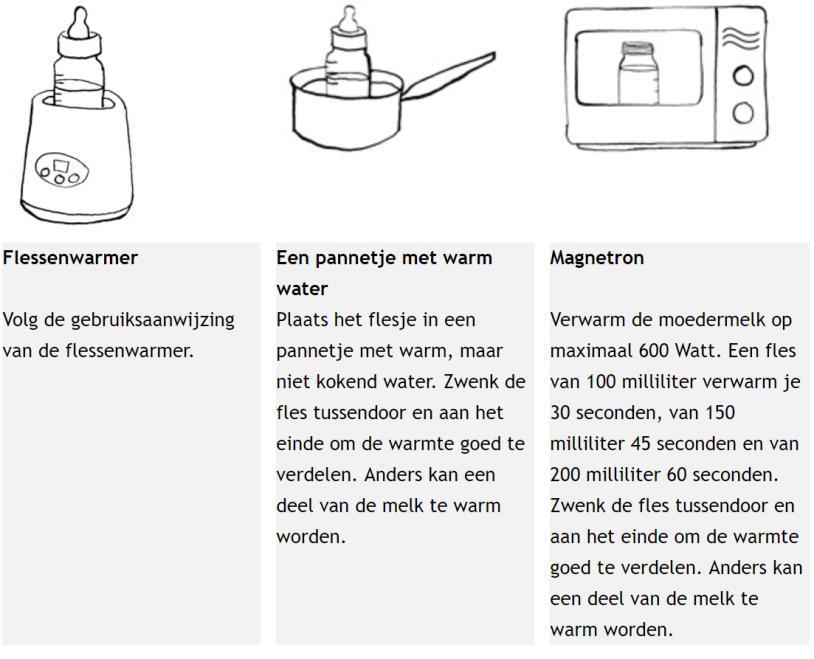 Ouders kunnen borstvoeding meenemen. De ouders zijn verantwoordelijk voor het juist behandelen van de borstvoeding alvorens het op de kinderopvang aankomt.Om ziekteverwekkers voor aankomst op de kinderopvang te voorkomen, worden de volgende regels gesteld aan het aanleveren van borstvoeding voor de ouders:Omgang met borstvoeding binnen de kinderopvanggenomen maatregelen zijnMoedermelk wordt direct in de koelkast geplaatst en onder 4°C bewaard.Ontdooi bevroren moedermelk in de koelkast of onder de kraan met stromend water van ongeveer 20°C , of in de flessenwarmer eenmaal ontdooide moedermelk wordt niet meer ingevrorenOntdooide moedermelk wordt (als de melk een nacht bewaard wordt) van een datum en tijdstip van ontdooien voorzienIngevroren moedermelk wordt maximaal 3 maanden bewaardMeegebrachte moedermelk wordt op de dag van aanleveren opgemaakt.Overgebleven moedermelk wordt weggegooid. Moedermelk wordt nooit nogmaals opgewarmd.Verwarm moedermelk bij voorkeur in een magnetron of verwarm met behulp van een flessenwarmer.Overdracht van ziektekiemenKind komt in contact met ziektekiemen van zieke pedagogisch medewerkergenomen maatregelen zijnZieke pedagogisch medewerkers besteden extra aandacht aan een goede handhygiëne.Medewerkers zijn op de hoogte van de ziek- en herstelmeldingsprocedure.Leidinggevenden weten wanneer ze een arbo-arts moeten raadplegen.De medewerkers weten hoe te handelen als ze ziek van vakantie terug komen.Kind komt in contact met ziektekiemen door aanraken van afvalgenomen maatregelen zijnEr worden altijd pedaalemmers gebruikt.De emmers worden dagelijks geleegd.Kind komt via washandje waarmee handen of monden van meerdere kinderen gewassen worden in contact met ziektekiemengenomen maatregelen zijnVoor ieder kind wordt een schone washand gebruikt.Gebruikte washandjes worden meteen opgeruimd.Kind komt in contact met ziektekiemen via vuile vaatdoekgenomen maatregelen zijnDe vaatdoek wordt na gebruik met heet stromend water uitgespoeld.Bij zichtbare verontreiniging, na vuile klusjes en minimaal elk dagdeel wordt een schone vaatdoek gepakt.Kind komt in contact met ziektekiemen via vuil speelgoedgenomen maatregelen zijnZichtbaar verontreinigd speelgoed wordt meteen gereinigd.Speelgoed dat in de mond genomen wordt, wordt dagelijks gereinigd.Gebruikt speelgoed is eenvoudig te reinigen en slijtvast.Speelgoed voor binnen- en buiten wordt gescheiden. Verkleedkleren, knuffels en stoffen speelgoed wordt maandelijks gewassen.Kind komt in contact met ziektekiemen via (uitwerpselen van) ongediertegenomen maatregelen zijnPlaagdieren worden uit het gebouw geweerd door kieren en naden af te dichten.Etensresten worden afgesloten bewaard en kruimels worden opgeruimd.Uitwerpselen van ongedierte worden direct opgeruimdKind komt via in zandbak aanwezige ontlasting (dieren) in contact met ziektekiemengenomen maatregelen zijnEr wordt altijd een fijnmazig (ventilerend) net over de zandbak gespannen.Kinderen mogen niet eten/drinken in de zandbak.Kinderen moeten na het spelen in het zand hun handen wassen.Uitwerpselen van dieren worden met ruim zand uit de zandbak geschept.Het zand wordt jaarlijks verschoond en ook jaarlijks 2 maal omgescheptKind komt via koortsthermometer in contact met ziektekiemengenomen maatregelen zijnDe thermometer wordt na gebruik met water en zeep gereinigd.De thermometer wordt voor en na gebruik met 70% alcohol gedesinfecteerd.Kind komt in contact met ziektekiemen via zalf of crèmegenomen maatregelen zijnDe werkinstructie handhygiëne wordt nageleefd. Zie bijlage 5.Er worden enkel tubes/wegwerpflacons gebruikt. Indien er zalf uit potjes wordt gehaald, dan wordt dit gedaan met een tissue, waarna deze gelijk wordt verwijderd.  Hygiëne verschoonmomenten genomen maatregelen zijnEr zijn vaste verschoningsmomentenKinderen worden zo nodig vaker verschoond. Gebruikte luiers worden direct in de daarvoor bestemde luierbak gedeponeerd. Het gebruik van handschoenen is nodig als er sprake is van diarree, bloederige ontlasting of wondverzorging; hierbij dient slechts één handschoen gebruikt te worden zodat je met je schone – handschoenvrije - hand de kraan etc. kunt bedienenEr wordt gebruik gemaakt van babydoekjes bij het verschonen van de kinderen. Gebruik deze doekjes nooit om de toiletbril of het verschoonkussen schoon te maken; je brengt dan juist een filmlaagje aan waardoor het effect averechts is.De commode (werkblad en spoelbak) wordt 2x daags gereinigd.Het aankleedkussen wordt na elke verschoning schoongemaakt.Het aankleedkussen wordt vervangen zodra het tijk beschadigingen vertoont.De commode is geen verzamelplaats voor afwas en voeding. Dit dient altijd strikt gescheiden te worden. Er wordt dus geen flesje bereid; ook geen water getapt uit de kraan bij commode. Ook wordt er geen beker of fles omgespoeld of afgewassen bij de commode. Snoetenpoetsers/spuugdoekjesgenomen maatregelen zijnGebruik één snoetenpoetser per kind.Snoetenpoetsers meteen weggooien.Gebruik voor iedere baby een schone spuugdoek.Gebruik voor ieder kind een schone slab.Na gebruik spuugdoeken en slabbetjes meteen in de was doen.Wassen op 40 ˚CWerkinstructie persoonlijke hygiëneKledingDraag schone kleding, schoenen of sloffen.Binnen dragen alle medewerkers binnen schoenen of de overschoenen. UiterlijkDraag geen sieraden aan de handen en armen tijdens het bereiden van etenZorg voor korte, schone en het liefst ongelakte nagelsKunstnagels zijn niet toegestaanBind lang haar bij elkaarBorstel of kam geen haren in de keukenBesmettingsgevaargenomen maatregelen zijnGebruik voor ieder kind een schone tissue voor neus snuiten. Nadien handen wassen.Verschoningsmat reinigen met Dettol na iedere poepluier/ziek kind/verschoonrondeBillencrème met tissue aanbrengen en na gebruik weggooien.Zieke leiding mag niet komen werken i.v.m. besmettingsgevaar.Zieke kinderen mogen niet komen.Besmettelijke ziekten moeten bij het kinderdagverblijf gemeld worden.Risico’s medicatiegebruikKind krijgt bedorven medicament toegediendgenomen maatregelen zijnHet protocol ‘zieke kinderen, medicijnen en medisch handelen’ wordt altijd nageleefd.De houdbaarheidsdatum van een medicijn wordt voor het toedienen gecontroleerd.Medicijnen worden indien nodig in de koelkast bewaardMedicijnen worden in de originele verpakking bewaard en hoog opgeborgen in de mandjesUitsluitend medicijnen toedienen na schriftelijke toestemming oudersOuders zorgen voor de betreffende medicatieDraag zorg, ook bij overdracht, dat medicatie altijd juist wordt toegediendDien medicijnen uitsluitend toe volgens gebruiksaanwijzing.Kind krijgt paracetamol zonder diagnosegenomen maatregelen zijnEr wordt alleen paracetamol verstrekt op aanwijzing van een bevoegd arts. Of als de ouder daar schriftelijk (per app) toestemming voor geeft alleen bij hoge koorts). Daarna moet het kind direct worden opgehaald.Kind wordt niet of onjuist medisch behandeld door onvolledig/onjuist medisch dossiergenomen maatregelen zijnVoor elk kind wordt een dossier bijgehouden.Dossiers worden actueel gehouden.Gegevens over allergieën en vaccinaties zijn in het dossier opgenomen. Op de groep ligt een actuele daglijst met allergieën en diëten van kinderen.Kind wordt ondeskundig medisch behandeld door personeelgenomen maatregelen zijnHet protocol ‘zieke kinderen en medicijnen’ wordt altijd nageleefd. Dit protocol is inzichtelijk op onze locatie en onderdeel van dit beleidsplan.VentilatieLuchtenZorg voor voortdurende en voldoende ventilatie, zowel op de groep als in de slaapkamers. Natuurlijke ventilatie is de natuurlijke stroom van frisse lucht. Zet ramen/deuren of de raamkoepels open of op een kier als dat op een veilige manier kan of op de ventilatiestand. Wees daarbij niet bang voor tocht, daarvan worden kinderen niet ziek. In elk geval ’s avonds maar als de situatie het toelaat ook overdag.Slaapkamerdeuren moeten altijd dicht zijn ivm brandveiligheid. Het zijn brandwerende deuren. Ventilatie staat aan als er kinderen in de slaapkamer zijnEr wordt extra geventileerd tijdens bewegingsspelletjes.Ramen of ventilatieroosters zijn geopend of de mechanische ventilatie staat voldoende hoog. LuchtvochtigheidOorzaken van een te hoge luchtvochtigheid zoals lekkages worden direct bestreden.Ventilatiegedrag wordt aangepast als de activiteit daarom vraagt.In de verschillende ruimtes worden temperatuurverschillen van meer dan 5°C voorkomen.TemperatuurHoud de temperatuur in de slaapkamer in de gaten middels de thermometer.De temperatuur van de slaapkamer mag niet lager zijn dan 15 graden en niet hoger dan 25 graden. Het beste is een gemiddelde temperatuur van 18 graden. check de temperatuur regelmatig.De verwarming op de groepen en/of slaapkamer mag aan, maar blijf letten op de temperatuurOp extreem warme zomerdagen zal de temperatuur hoger zijn dan de maximale 25 graden. Houd er dan rekening mee geen dekens, maar lakens te gebruiken om de kinderen toe te dekken tijdens het slapen. Laat ze slapen met zo min mogelijk kleding. Doe zo min mogelijk verlichting aan. Zorg voor extra toezicht in de slaapkamers. De temperatuur wordt door de leiding in de gaten gehouden en is in de verblijfsruimte niet lager dan 18°C NB temperatuur heeft niets met CO2 te maken; dus ook als het minder warm is én in de wintermaanden is het belangrijk dat er goed geventileerd en gelucht wordt.AircoDe airco is gevestigd in de groepsruimte van de kinderenOp de groep houden wij de temperatuur aan tussen de 20 en 25 gradenMocht het boven de 23 graden komen in de groepsruimte, dan zullen wij de airco aanzettenAfhankelijk van de buitentemperatuur bepalen we de temperatuur voor binnen.Gezond en veilig slapen Naast het creëren van een optimaal binnenmilieu, zijn er afspraken om gezond slapen te waarborgen en de overdracht van ziektekiemen zo veel mogelijk te beperken.genomen maatregelen zijnLaat kinderen slapen op een eigen hoeslaken en in een eigen slaapzak. Wissel eventueel het beddengoed of maak gebruik van kindgebonden beddengoed. Was wekelijks het beddengoed en was zichtbaar vuil beddengoed direct.Uiteraard voldoen alle bedjes aan de Warenwetregeling Nadere eisen kinderbedden en –boxen kinderopvang. Echter zijn er nog vele factoren die ervoor kunnen zorgen dat een kind zichzelf verwondt tijdens het slapen in een bedje. Om een ongeval te voorkomen worden de volgende afspraken gehanteerd.genomen maatregelen zijnLeg kinderen in een bed waar ze niet zelf uit kunnen klimmen. Houd altijd toezicht ga met regelmaat (elke 10 minuten even kijken)Alleen baby’s die nog niet zelf om kunnen draaien mogen in een babybedje slapenHaal kinderen die wakker zijn uit bed.Controleer wekelijks of de bevestigingspunten van de bedbodem nog stevig en stabiel zijn en of de sluitingen van een dakje of spijlenhek nog in goede staat zijn. Als dit niet meer zo is, dan mag het bed niet meer gebruikt worden.Het bedje wordt duidelijk gemarkeerd, zodat iedereen kan zien dat het bedje defect is. Gebruik nooit kussens, zachte hoofd en zijwandbeschermers, zeiltjes, tuigjes, koorden of voorwerpen van zacht plastic in het bedje.Ieder kind gebruikt een eigen slaapzak, wordt bewaard in eigen mandje.Eigen slaapzakken en lakentjes minimaal 1 x per week wassen.Bij ‘ongelukjes’ direct slaapzak, laken, deken en matrasdek verschonen en wassen.WiegendoodWiegendood is het onverwacht tijdens de slaap overlijden van een kindje van nul tot twee jaar. Direct voorafgaand aan het overlijden van het kind, waren er vooraf geen duidelijke ziekteverschijnselen. Onderzoek naar de mogelijke oorzaken van het overlijden levert vaak geen duidelijke antwoord op.Tegenwoordig neemt men aan dat wiegendood in de regel meerdere oorzaken tegelijkertijd heeft. Deze worden onderscheiden in uitwendige en inwendige factoren.Bekende uitwendige – en doorgaans vermijdbare - factoren zijn:Slapen in buikligging LuchtweginfectiePassief rokenWarmtestuwing Uitwendige adembelemmeringVermoeienisSederende medicatieDe meest bekende inwendige factoren zijn een licht geboortegewichtHelaas komt het in Nederland af en toe voor dat een baby tijdens kinderopvang overlijdt aan wiegendood. Het risico hierop is met name voor baby’s tussen de 3 en 9 maanden bij de opvang relatief hoger dan in de thuissituatie. Aandacht voor preventie en voorzorgsmaatregelen kunnen het risico tot het uiterste beperken. De richtlijnen voor wiegendood gelden voor kinderen tussen de 0 en 1 jaar.Veiligheid bevorderengenomen maatregelen zijnEen baby op de buik te slapen leggen, verhoogt het risico op wiegendood wel vier tot vijfmaal. Bij een verkouden baby is dit risico nog hoger. Leg een baby alleen op de buik met schriftelijke en expliciete toestemming van oudersOmdat veranderingen in routine onmiskenbaar een risico verhogend effect hebben, is het aan te raden om bij baby’s het ritme en de slaapgewoontes van thuis aan te houden.De factor warmtestuwing speelt een waarneembare rol onder de baby’s die aan wiegendood overlijden. Zolang de voetjes (iets meer betrouwbaar dan het nekje) van een baby in bed prettig aanvoelen, heeft hij het niet te koud. Een baby die zweet heeft het al gevaarlijk warm! Voel regelmatig of de baby het niet te warm heeft.Zorg ervoor dat het niet te warm is of wordt in de slaapvertrekken. De aanbevolen slaapkamertemperatuur is 15 tot 18 graden. Gebruik geen dekbedden voor baby’s.Combineer zomers geen slaapzak met ander beddengoed. In de winter krijgen de kinderen een slaapzak aan en indien nodig een dunne deken. Laat een baby nooit met bedekt hoofd slapen.Controleer kinderen met koorts extra en dek ze niet warm af.Houd voldoende toezichtgenomen maatregelen zijnKijk telkens als je een kindje naar bed brengt even in de andere bedjes.Houd nieuwkomers en jonge baby’s extra in het oog.Controleer regelmatig of alles goed gaat met de kinderen (iedere 10 minuten)De pedagogisch medewerkers zijn verantwoordelijk voor het toepassen van deze regels. Zij worden geacht eventuele problemen in de praktijk te signaleren. Als er ondanks alle voorzorgsmaatregelen toch een baby in slechte conditie wordt aangetroffen, prikkel het kind dan door het aan te tikken en wat te bewegen en bekijk of het zich herstelt. Zo niet, sla dan alarm (112 bellen) en begin met reanimatie en mond-op-mondbeademing. De andere pedagogisch medewerkers worden te hulp geroepen, maar de andere kinderen worden niet zonder toezicht gelaten. De leidinggevende wordt ten alle tijden gewaarschuwd en hij of zij neemt contact op met de ouders en met de medische instanties. Het is van belang om van begin af aan feiten te noteren, zoals het tijdstip, de omstandigheden en de betrokkenen. InbakerenInbakeren is het van de schouders tot en met de voeten inwikkelen van een jonge baby in doeken, om zijn eigen bewegingen te beperken. Hierdoor kan hij zich gemakkelijker overgeven aan de slaap. Het huidige inbakeren moet gezien worden als een tijdelijk hulpmiddel om te komen tot een patroon van regelmaat, waardoor het kind weer kan toekomen aan de eigen slaap-, drink- en speelbehoefte. Kinderen die bijvoorbeeld niet op eigen kracht in slaap kunnen vallen, hazenslaapjes doen, onrustig zijn en overactief gedrag vertonen, huilbaby’s en baby’s met veel buikkrampjes, kunnen baat hebben bij inbakeren.Kinderen worden niet op initiatief van de kinderdagverblijf De Zoete Inval ingebakerd. Dit gebeurt alleen op verzoek van ouders en als het consultatiebureau het eens is met het inbakeren van het kind en met een artsenverklaring. Deel 3: Plan van aanpak grote risico’s sociale veiligheidTen aanzien van sociale veiligheid hebben we de volgende risico’s gedefinieerd als grote risico’s:Grensoverschrijdend gedragGrensoverschrijdend gedrag door volwassenen of door kinderen kan een enorme impact hebben op het welbevinden van het getroffen kind.Onder grensoverschrijdend gedrag wordt verstaan: “Elke vorm van bedreigende of gewelddadige interactie van fysieke, psychische of seksuele aard die de ene persoon ten opzichte van de andere persoon actief of passief opdringt, waardoor ernstige schade wordt of dreigt te worden toegebracht aan die persoon in de vorm van fysiek letsel of psychische stoornissen”. Zo staat het in de Wet op de jeugdzorg.Grensoverschrijdend gedrag kan onderverdeeld worden in:Lichamelijk geweld en verwaarlozing (fysieke mishandeling en kindermishandeling)Geestelijk geweld en verwaarlozing (verbale agressie, pesten, systematisch negeren)Seksuele mishandeling (seksuele intimidatie, verbaal of fysiek, aanranding en verkrachting)Vernieling van eigendommen van een ander en/of het zonder toestemming betreden van de opvanglocatie is grensoverschrijdend gedragOf grensoverschrijdend gedrag regelmatig of incidenteel plaatsvindt, het is in alle gevallen ontoelaatbaar. De vraag of iets wel of niet grensoverschrijdend gedrag is, kan alleen door het slachtoffer worden beantwoord. Als het slachtoffer iets als grensoverschrijdend ervaart, moet het ook als grensoverschrijdend worden aangepakt.Grensoverschrijdend gedrag kan plaatsvinden tussen:Kind en kindOuder en kind en vice versaMedewerker (incl. stagiaires/vrijwilligers) en kind en vice versaMedewerker en medewerker en vice versaOuder en medewerker en vice versaDirecteur-bestuurder/manager en kind en vice versaKindermishandeling Wanneer een kinderopvangorganisatie geconfronteerd wordt met signalen van kindermishandeling in de thuissituatie, een geweld- of zedendelict door een medewerker van de kinderopvang of seksueel overschrijdend gedrag door kinderen op de opvang is het van belang dat hier op een professionele manier mee wordt omgegaan. Wij werken daarom verplicht met de Meldcode huiselijke geweld en kindermishandeling, met het bijbehorende afwegingskader. Daarnaast geldt er een meldplicht.  De Meldcode biedt ons handvatten bij vermoedens van kindermishandeling en grensoverschrijdend gedrag en beschrijft stap voor stap welke actie medewerkers en kinderopvangorganisaties moeten ondernemen. De Meldcode bevat nu een afwegingskader toegespitst op de kinderopvang, waarmee wij kunnen afwegen of het noodzakelijk is een melding te doen bij Veilig Thuis. Dit betekent dat beroepskrachten in stap 4 en 5 van de Meldcode onder andere afwegen of er sprake is van acute of structurele onveiligheid.  genomen maatregelen zijnAlle (pedagogisch) medewerkers zijn op de hoogte van het protocol huiselijk geweld en kindermishandeling. Zij weten welke stappen ze moeten nemen bij een vermoeden van kindermishandeling en bij daadwerkelijke kindermishandeling. Belangrijk in zo’n situatie is dat de ernst van de situatie snel wordt ingeschat, zodat de mentor in gesprek kan gaan met de ouders, het team en de aandachtsfunctionaris. De aandachtsfunctionaris zal verdere stappen begeleiden, waaronder het contact opnemen met Veilig Thuis. De MeldcodeOp de locatie ligt een overeenkomst waarin De Zoete Inval zich verbindt tot het opvolgen van het stappenplan zoals beschreven staat in de meldcode. Het stappenplan beschrijft hoe te handelen bij signalen van huiselijk geweld en kindermishandeling. Tevens is er ook een afsprakenlijst bij de meldcode gemaakt, gericht op de directie, de aandachtsfunctionaris en de beroepskrachten van kinderdagverblijf De Zoete Inval. Binnen de meldcode richting kinderopvang zijn drie routes beschreven die moeten worden genomen als er signalen of vermoedens zijn van kindermishandeling. 1. Route bij signalen van huiselijk geweld en kindermishandeling in de thuissituatie. 2. Route bij signalen van mishandeling door een beroepskracht. 3. Route bij signalen van seksueel grensoverschrijdend gedrag tussen de kinderen onderling. Het doel van de verbeterde Meldcode is: slachtoffers beter en eerder in beeld te hebben, sneller te kunnen helpen en de veiligheid beter te kunnen monitoren over langere tijd. Daarvoor is het nodig dat beroepskrachten goed uit de voeten kunnen met de Meldcode en wanneer dat nodig is situaties van vermoedens van onveiligheid melden bij Veilig Thuis.In de meldcode wordt een duidelijk stappenplan gegeven, waarin beschreven wordt welke stappen dienen te worden genomen bij het signaleren van huiselijk geweld en kindermishandeling. Een belangrijke kanttekening hierbij is dat elke situatie uniek en complex is, waardoor maatwerk vereist is. Er wordt tijdens het proces continu geëvalueerd, waarbij het handelen van de pedagogisch medewerkers en het tijdspad aangepast kunnen worden aan de uniciteit en urgentie van de situatie. De meldcode staat als vast punt op onze vergaderingsagenda en wordt dan besproken en doorgenomen met de pedagogisch medewerkers. Op die manier blijven onze pedagogisch medewerkers op de hoogte van de meldcode en het gebruik daarvan. Zie bijlage 4 voor de Meldcode met afwegingskaderAandachtsfunctionarisBinnen kinderdagverblijf De Zoete Inval is Miranda Kwakkelaar de aandachtsfunctionaris, zij is aanspreekpunt en coördinator van het gebruik en toepassen van de meldcode. Zij houdt alle kind dossiers bij die specifiek zijn aangemaakt vanaf het moment dat er zorgen omtrent een kind zijn ontstaan. De mentor van het betreffende kind zal ook met haar overleggen bij het toepassen van de meldcode. Indien het vermoeden de houders zelf betreft, kan een (pedagogisch) medewerker en/of de ouder contact opnemen met een onafhankelijke vertrouwensinspecteur die verbonden is aan het Ministerie van Onderwijs, Cultuur en Wetenschap (0900-1113111).Voorkomen van grensoverschrijdend gedrag genomen maatregelen zijnAlle medewerkers hebben een Verklaring Omtrent Gedrag (VOG).Kinderdagverblijf De Zoete Inval werkt met een vierogenbeleidMedewerkers kennen het vierogenbeleid Het vierogenbeleid wordt goed nageleefd.Medewerkers spreken elkaar aan als ze merken dat het vierogenbeleid niet goed wordt nageleefd.Er zijn duidelijke afspraken hoe er gehandeld moet worden als een kind een ander kind mishandelt op de opvang.Medewerkers kennen de afspraken hoe er gehandeld moet worden als een kind een ander kind mishandelt op de opvang.Er is een protocol dat gevolgd dient te worden als kindermishandeling wordt vermoedMedewerkers kennen het protocol wat te doen als kindermishandeling wordt vermoed. Medewerkers worden hier jaarlijks op getraind, middels e-learning en blended learning door de pedagogisch coach.Indien een vermoeden bestaat van grensoverschrijdend gedrag tussen een manager of directeur-bestuurder en een kind kan de werknemer contact opnemen met de vertrouwensinspecteur in de kinderopvang. De vertrouwensinspecteur luistert, adviseert en informeert over te volgen stappen zoals het doen van aangifte of het indienen van een formele klacht. Het team van vertrouwensinspecteurs bij de Inspectie van het Onderwijs is tijdens kantooruren te bereiken op het telefoonnummer 0900-1113111.Daarnaast volgen wij het verplichte gebruik van de meldcode zoals is opgenomen in de wet ‘verplichte meldcode bij huiselijk geweld en kindermishandeling (maart 2013)’.Personenregister kinderopvang Alle pedagogisch medewerkers van De Zoete Inval staan ingeschreven in het Personenregister Kinderopvang. Dit houdt in dat zij continu worden gescreend op eventuele strafbare feiten die belemmerend zijn voor het werken met kinderen. Dit geldt ook voor stagiaires en vrijwilligers. Op die manier beoogt het Personenregister bij te dragen aan de veiligheid in de kinderopvang. Werving en selectieAls laatste is de manier van werving en selectie een belangrijk aandachtspunt om grensoverschrijdend gedrag te beperken. Het is immers van belang om te weten wie de nieuwe medewerker is. Om deze reden worden er binnen een sollicitatieprocedure altijd referenties nagetrokken. Als laatste zal er tijdens het sollicitatiegesprek ten allen tijden gevraagd worden wat de reden van vertrek of ontslag is bij de vorige werkgever. Ook wordt er, indien er een gat in het CV is, gevraagd wat de persoon in deze periode heeft gedaan. Een kandidaat is niet verplicht op deze vragen te antwoorden.Indien de medewerker na deze stappen in aanmerking komt om te komen werken bij kinderdagverblijf De Zoete Inval, zal er voordat een arbeidscontract wordt overeengekomen of de medewerker op de groep wordt ingezet als pedagogisch medewerker een verklaring omtrent gedrag worden aangevraagd. Daarnaast zal de medewerker worden gekoppeld aan onze kinderopvang en zal hij/zij continu gescreend worden. Vier-ogen-principe en achterwachtOp de dagopvang is het wettelijk verplicht het vierogen-principe toe te passen. Dit vormt een belangrijk onderdeel van het beperken van het risico op grensoverschrijdend gedrag. Vanuit de wet wordt geëist dat de opvang zodanig wordt georganiseerd dat een pedagogisch medewerker, pedagogisch medewerker in opleiding, stagiair, vrijwilliger of andere volwassene de werkzaamheden uitsluitend kan verrichten terwijl hij of zij gezien of gehoord kan worden door een andere volwassene. Doel van dit principe is dat het risico op misbruik van kinderen wordt beperkt, en wel door te voorkomen dat volwassenen zich binnen een kinderdagverblijf of een peuterspeelzaal gedurende langere tijd ongehoord of ongezien kunnen terugtrekken met een kind.Het is van groot belang de kans op kindermishandeling tot een absoluut minimum te beperken. Het vierogen principe verkleint het risico ten aan zien van kindermishandeling in brede zin, terwijl er sneller en effectiever kan worden ingegrepen als een kind of een (pedagogisch) medewerker iets overkomt. Wij investeren in een open aanspreekcultuur. Hiervoor is aandacht binnen de werkoverleggen (feedback op elkaars communiceren en handelen (Effectief feedback geven, (online) scholing van de Kinderopvangcoach in 2023). Binnen De Zoete Inval wordt gewerkt volgens het vier-ogen-principe. Dit betekent dat er tussen 09.00 uur en 16.30 uur minimaal twee pedagogisch medewerkers of één pedagogisch medewerker en bijvoorbeeld één stagiaire, ondersteunend medewerker of vrijwilligster op de groep aanwezig zijn. Als er slechts één pedagogisch medewerker aanwezig is wordt er gebruik gemaakt van een achterwacht die direct kan worden opgeroepen en er binnen tien minuten is. De achterwacht die is geregeld staat op de daglijst vermeld en in de agenda, zij kan ook telefonisch contact opnemen en/of onverwachts een keer binnenlopen. Daarnaast wordt er gebruik gemaakt van een aftekenlijst voor bezoekers/achterwacht. Deze lijst ligt bij de daglijst en daarop kan de bezoeker/achterwacht zijn naam, de tijd en handtekening noteren. Kleine risico’s veiligheid De missie van De Zoete Inval is om de kinderen een zo veilig en gezond mogelijke opvang te bieden. Echter is De Zoete Inval zich er ook van bewust dat met teveel bescherming de kinderen ook geen goed wordt gedaan. Daarom worden de kinderen tegen grote risico’s beschermd. Kleine risico’s zijn wel acceptabel. Een bult of schaafwond is niet leuk, maar dat kan gebeuren en daar zit ook een positieve kant aan. Door het kind zelf te laten spelen en te laten ontdekken wat het kan, worden de zelfredzaamheid, het zelfvertrouwen en het doorzettingsvermogen vergroot. Het vergroot ook zijn sociale vaardigheden en op deze manier leert een kind, zonder dat het kind groot letsel oploopt, of er daadwerkelijk echt gevaar is. Hieronder wordt beschreven welke afspraken met de kinderen worden gemaakt. Het gaat hierbij uiteraard om de kinderen die dit begrijpen en dit kunnen leren toepassen. Risicovol/avontuurlijk spelenLeren omgaan met risico’s is erg belangrijk voor kinderen. Internationaal wetenschappelijk onderzoek toont aan dat leren omgaan met risico’s goed is voor de ontwikkeling van kinderen. Door het ervaren van risicovolle situaties, bijvoorbeeld tijdens het spelen, ontwikkelen kinderen risicocompetenties: ze leren risico’s inschatten en ontwikkelen cognitieve vaardigheden om de juiste afwegingen te maken wanneer een risicovolle situatie zich opnieuw voordoet.Het nemen van risico’s is een onderdeel van de ‘ gereedschapskist’ voor effectief leren. Risicovol spelen ontwikkelt een positieve houding van ‘ik kan het’ en daarmee gaat een kind uitdagingen meer zien als iets om van te genieten dan om te vermijden. Dit vergroot onafhankelijkheid en zelfvertrouwen, wat belangrijk kan zijn voor hun doorzettingsvermogen als ze geconfronteerd worden met uitdagingen.Het leren omgaan met risico’s heeft een positieve invloed op de fysieke en mentale gezondheid van kinderen en op het ontwikkelen van sociale vaardigheden. Kinderen staan sterker in hun schoenen en kunnen beter conflicten oplossen en emoties herkennen van speelmaatjes. Bewegingen die veel voorkomen bij avontuurlijk spelen, zoals slingeren, klimmen, rollen, hangen en glijden, zijn niet alleen leuk voor kinderen, maar ook van essentieel belang voor hun motorische vaardigheden, balans, coördinatie, en lichaamsbewustzijn. Kinderen die dat niet doen zijn vaker onhandig, voelen zich ongemakkelijk in hun eigen lichaam, hebben een slechte balans en bewegingsangst. [Bron: veiligheid.nl/risicovolspelen] Om het ontwikkelen van risicovol/avontuurlijk spelen praktisch in te vullen gebruiken wij de interventieladder van Lindon. Een afbeelding hiervan staat op de volgende pagina. De kunst is het kind vrij te laten in zijn of haar spel en in te grijpen bij een onaanvaardbaar risico. Hierbij wordt risico management toegepast. Vragen die wij onszelf hierbij stellen zijn:Wanneer moet je actie ondernemen?Is er wel een goed reden voor ingrijpen, doen we dat niet uit gewoonte?Op wat voor soort manier moet ik ingrijpen?De interventieladder beslaat de mate van niets doen tot ingrijpen:Kinderen kunnen het alleen.Laat het de kinderen eerst uitzoeken / handen over elkaar.Let bewust op / houd een oogje in het zeil.Laat kinderen het zelf bedenken.Laat kinderen de keus.Stimuleer kinderen.Opper iets.Geef uitleg.Help de kinderen.Doe het voor.Bemoei je ermee / doe het voor de kinderen.Stuur de activiteit.Grijp in.Zie bijlage 3 voor afspraken met kinderen rond kleine risico’s.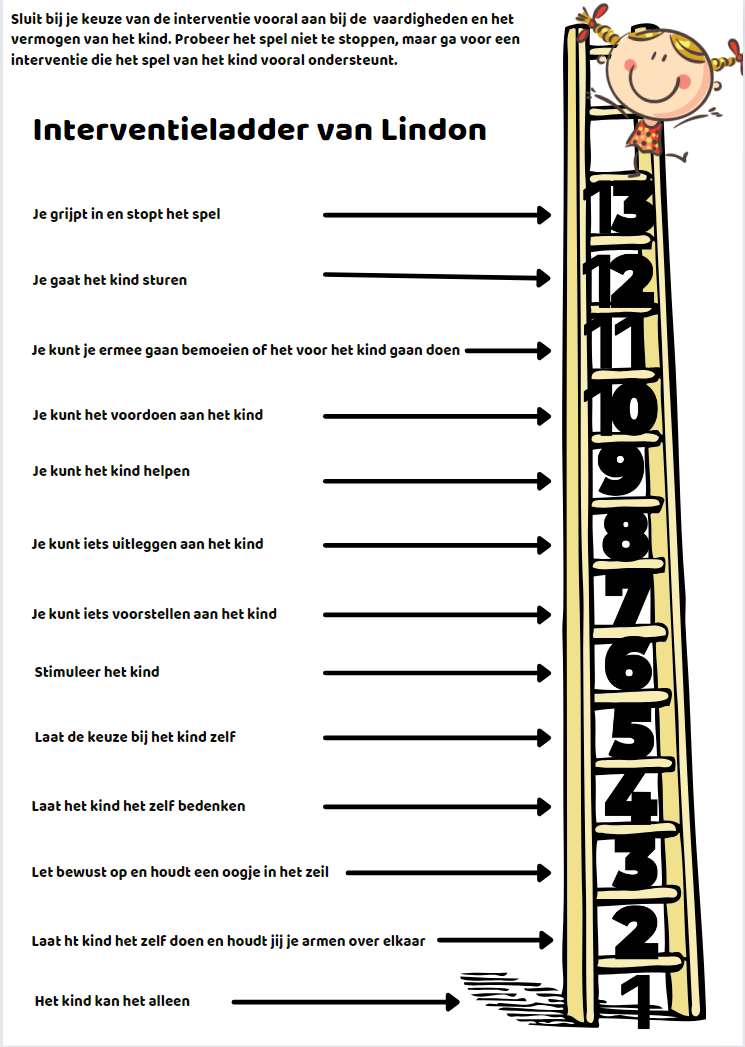 Evalueren plannen van aanpak/veiligheidsverslag en beleidsplan De beleidscyclus wordt gestart door met elkaar elk jaar de belangrijkste risico’s door te nemen. We nemen dan met elkaar de delen 1, 2 en 3 door. We bekijken de grote risico’s gezondheid, veiligheid en sociale veiligheid. We schrijven deze risico’s op in ons plan van aanpak/veiligheidsverslag, welke onderdeel is van dit beleidsplan. Deze risico’s bespreken we tijdens vergaderingen met elkaar. Mochten zich gedurende het jaar andere risico’s voordoen, dan beschrijven wij dit direct in het plan van aanpak/veiligheidsverslag. We beschrijven wat het risico was, hoe we dit hebben aangepakt of opgelost met daarbij de datum. De voortgang van deze plannen van aanpak worden dan tijdens het eerst volgende teamoverleg besproken en op basis van die evaluaties zal het beleidsplan veiligheid en gezondheid worden bijgesteld. De voortgang van dit plan wordt met elkaar (in delen) besproken en geëvalueerd. Op basis van deze evaluaties wordt het beleid veiligheid en gezondheid (indien noodzakelijk) bijgesteld. Zie in bijlage 1 een voorbeeld van het actieplan/veiligheidsverslag 2024 met de grote risico’s die we dit jaar onder de loep nemen. De risico’s die we jaarlijks bespreken of gedurende het jaar tegenkomen worden bijgehouden in de plannen van aanpak/veiligheidsverslag en genoteerd op dit formulier en in de notulen van de team vergaderingen. Medewerkers en ouders hebben ten alle tijden inzage in het actuele veiligheids- en gezondheidsbeleid en de plannen van aanpak/veiligheidsverslag. Communicatie en afstemming De Zoete Inval vindt het belangrijk dat alle (pedagogisch) medewerkers zich betrokken voelen bij het veiligheids- en gezondheidsbeleid en uiteraard goed op de hoogte zijn van de inhoud Van dit beleid. Dit beleidsplan is opgesteld en tot stand gekomen in samenwerking en in overleg met de medewerkers. Er is hen gevraagd zich te verdiepen in dit beleid en hun bevindingen weer te geven. In de teamvergaderingen en bij het aannemen van een nieuwe medewerker wordt dit plan besproken. De Oudercommissie is betrokken bij dit beleid, dit is naar hen gecommuniceerd en hun bevindingen worden daarin meegenomen. Tijdens intake gesprekken worden ouders ingelicht over activiteiten ten aanzien van veiligheid en gezondheid. Daarnaast worden ouders bij veranderingen hierin op de hoogte gehouden via de nieuwsbrief en/of per mail. Ook worden mondeling dergelijke zaken doorgegeven.Betrekken en informeren medewerkersWe vinden het belangrijk dat medewerkers zich betrokken voelen bij het veiligheids- en gezondheidsbeleid. Een nieuwe medewerker krijgt voor een goede start een introductie in het veiligheids- en gezondheidsbeleid. Door deelname aan de werkoverleggen worden medewerkers in een actieve rol betrokken bij de periodieke evaluaties. Hun inbreng zorgt voor een actueel beleidsplan Het beleid en de werkwijze worden onder de aandacht gebracht via team overleggen en werkbesprekingen. Per kwartaal wordt op basis van een thema een deel van het beleid besproken en geëvalueerd in een werkoverleg. Onderwerpen zijn: inrichting binnen/buitenruimten, gebruik binnen/buitenruimten, gezond binnenmilieu, risicovol spel, veilig gebouwIndien nodig worden verbeteracties benoemd en afgehandeld.Basis van de besprekingen is het beleid met aanvullend het actieplan waarin de voornaamste risico’s met grote gevolgen voor de veiligheid of gezondheid van kinderen worden beschreven met de te nemen maatregelen ter voorkomen van deze risico’s en de protocollen voor als deze zich toch voordoen.Vanuit de bespreking wordt het actieplan opgesteld en bijgesteld voor de punten die aandacht vragen ter verbetering. De actiepunten worden toegewezen aan een verantwoordelijke en van een maximale doorlooptijd voorzien.Vastlegging van deze werkbespreking is tweeledig. Door middel van het verslag van het werkoverleg en de aanwezigheid van het rondsturen van het actieplan blijven alle medewerkers op de hoogte en wordt de voortgang van de actiepunten bewaakt.Gedragen naar en zich houden aan het beleid veiligheid en gezondheidNadat het beleid is geïmplementeerd, is het van groot belang dat het beleid in de praktijk wordt uitgevoerd en dat de pedagogisch medewerkers de kans krijgen om hun kennis te optimaliseren en het geheugen op te frissen. Om deze reden wordt er binnen de teamvergaderingen altijd aandacht besteed aan een van de beleidsstukken van de organisatie. Daarnaast controleert de leidinggevende door middel van observatie op de groepen en het vragen stellen aan de pedagogisch medewerkers gedurende de werkzaamheden op de groep, of het beleid voldoende gedragen wordt.Actualisatie bij wijzigingenIndien er een werkwijziging, verbouwing of aanschaf van nieuw materiaal is, zal het beleid veiligheid en gezondheid altijd – indien nodig – aangepast worden, zodat het altijd een actueel beleid is. In de afgelopen periode hebben we ondervonden dat de volgende maatregelen een positief effect hebben gehad op het verbeteren van het beleid veiligheid en gezondheid Het met elkaar bespreken van de risico’s maakt dat medewerkers bewust kijken naar hun omgeving, risico’s zien en door deze bewustwording ook beter handelen om deze risico’s te verkleinen  Bijlage 1: Actieplan/veiligheidsverslag gezondheid, fysieke veiligheid en sociale veiligheid 2024 Dit actieplan is geprint en wordt op locatie ingevuld op het moment dat zich een risico voordoet en wanneer wij de onderstaande delen met elkaar bespreken. Plannen van aanpak grote risico’s fysieke veiligheid (zie deel 1), gezondheid (zie deel 2) en sociale veiligheid (zie deel 3)NOTE: Indien zich risico’s voordoen, dan beschrijven wij dat in de losse plannen van aanpak/veiligheidsverslag grote risico’s gezondheid, veiligheid en/of grensoverschrijdend gedrag en niet in deze bijlage. Deze plannen van aanpak zijn onlosmakelijk verbonden met dit beleidsplan en altijd in te zien door medewerkers, ouders en GGD inspectie op onze locatie.Bijlage 2: Dagelijkse werkafspraken m.b.t gezondheid en veiligheidIn ons kinderdagverblijf hechten wij veel waarde aan hygiëne en veiligheid. Wij worden als kinderdagverblijf gecontroleerd door de GGD en brandweer op zaken als hygiëne en veiligheid. En wij krijgen pas een vergunning van de gemeente als de GGD de hygiëneaspecten en de brandweer de veiligheidsaspecten heeft goedgekeurd. Natuurlijk maken wij niet alleen schoon omdat wij gecontroleerd worden. Wij vinden het belangrijk dat het hygiënisch en veilig is voor de kinderen waar wij mee werken. Door een goede hygiëne proberen we ziektes en besmetting te voorkomen. Ook leren we de kinderen dat het belangrijk is om op te ruimen en schoon te maken. Bij kinderdagverblijf De Zoete Inval worden de kleine schoonmaakwerkzaamheden dagelijks bijgehouden door de medewerkers, zoals tafels afnemen, kindertoiletjes, verschoonkussen afnemen etc. Wij proberen dit zoveel mogelijk te doen tijdens de buiten speel momenten of wanneer de kinderen slapen. Hierbij hanteren we een schoonmaakschema. Ziektekiemen kunnen verspreid worden via handcontactpunten zoals kranen, lichtknopjes, deurkrukken en doorspoelknoppen. Het is daarom van belang dat er extra aandacht aan het reinigen van handcontactpunten wordt besteed. Verder hebben de medewerkers een schoonmaakschema voor de praktische en kleine dingen zoals speelgoed, knuffels ed. Hierbij hanteren we afvinklijsten zodat er ook daadwerkelijk controle is dat de spullen ook schoongemaakt worden. Op de groep komt het wel eens voor dat er geen tijd is voor schoonmaakklussen. Op deze manier worden de klussen niet overgeslagen, maar verschoven naar een ander tijdstip. Verder geldt dat zichtbare verontreinigen direct verwijderd moeten worden.Wij hebben deze werkregels opgesteld in verband met gezondheid en hygiëne. Deze lijst is aanwezig op onze groep en is te allen tijde inzichtelijk. Alle medewerkers van ons kinderdagverblijf dienen zich aan deze afspraken te houden. Schoonmaakschema genomen maatregelen zijnWij hebben een schoonmaakschema, welke voor één maand is gemaakt. In dit schoonmaakschema zijn alle voorkomende werkzaamheden van de groep opgenomen. Het is verdeeld in dagelijkse, wekelijkse en maandelijkse schoonmaakwerkzaamheden. Het spreekt voor zich dat als de pedagogisch medewerker ziet dat iets vies is, maar het is die week al schoon gemaakt, zij het toch weer zal schoonmaken. Er wordt niet gewacht tot volgende week. De was genomen maatregelen zijnDe was wordt dagelijks gedaan. Washandjes, handdoeken en dergelijke wassen wij op 40 graden Beddengoed op 40 graden knuffels en dergelijke op 40 graden met bloed bevlekte kleding/ beddengoed op 60 graden Afwas genomen maatregelen zijnvieze vaat wordt in de keuken afgespoeld en met de vaatwasser afgewassen. de afwasborstel die bij de spoelbak ligt wordt regelmatig vervangen. Schoonmaakmiddelen genomen maatregelen zijnmet de aankoop van schoonmaakmiddelen wordt met een aantal zaken rekening gehouden. Zoals: veiligheid/giftigheid, waarvoor het gebruikt moet worden en milieu aspecten. de schoonmaakmiddelen worden hoog opgeborgen in een plastic teil in een afgesloten kast. De ruimte waarin deze kast staat wordt afgesloten door een veiligheidshekje. schoenen In de groepsruimte waar de kinderen verblijven hebben de kinderen hun buitenschoenen uit. Ze lopen op sloffen of blote voeten (zomer). de ouders/verzorgers en andere bezoekers trekken hun schoenen uit als zij de groepsruimte betreden, of trekken plastic overschoenen aan.Kapstokken genomen maatregelen zijnter voorkoming van hoofdluis krijgt ieder kind een aparte opbergzak voor het opbergen van de jas, sjaal, muts enz. Directe omgeving van De Zoete Invalgenomen maatregelen zijnkinderen mogen hier niet zonder toezicht zijnouders begeleiden kinderen van en naar fiets of auto bij halen en brengenoneffenheden in oprit meteen verhelpenzwerfvuil direct opruimenonkruid of mogelijk giftige planten/besjes direct verwijderengeen auto’s op of voor de oprit parkeren i.v.m. bereikbaarheid voor ambulance/brandweer/politiefietsen in fietsenrek plaatsenEntree/hal (geen trap aanwezig)genomen maatregelen zijnzolang de ouders/verzorgers aanwezig zijn, zijn zij verantwoordelijk voor hun kind/kinderenbuitendeur direct sluiten of deze kan op de haak gezet wordende buitendeur op slot doen, behalve op de breng- en haalmomententraphekje sluitenalleen ouders/pedagogisch medewerkers/stagiaires mogen deuren en traphekjes openen/sluitenschoenen netjes onder de kapstok zetten i.v.m. struikelenjasjes en tasjes worden door de ouders/pedagogisch medewerkers/stagiaires in de luizenzakken gedaanluizenzakken niet laten slingeren maar aan de kapstok hangenlicht aandoen tijdens haal- en brengmomenten i.v.m. goed zichtals er kinderen in de hal zijn moet er altijd een ouder/pedagogisch medewerker/stagiaire bij zijnverwarming op max. 19,5 ˚C zetten i.v.m. verwarmingsbuizengeen tassen en andere kleine of grote voorwerpen in de hal laten slingerenEr staat een bankje in de hal, kinderen mogen hier niet op staangeen schoonmaakmiddelen in de hal laten staandweilen als er niemand in de hal aanwezig is i.v.m. uitglijdenlosse en kapotte elementen meteen verwijderen of reparerenkinderen mogen niet de toiletruimte van het personeel ingaankinderen mogen niet aan het mededelingen/prikbord zittenals er kinderen aanwezig zijn moet het raam in de hal dicht zijner mogen geen buggy’s in de hal blijven staan i.v.m. beperkte ruimtemaxicosi zover mogelijk in de hoek zettenLeefruimtegenomen maatregelen zijnals er kinderen in de ruimte zijn moet er altijd een ouder/leidster/stagiaire bij zijnbinnen mag niet gerend wordenniet met speelgoed gooienmet ballen mag alleen gerold worden, niet gegooidslaan, duwen e.a. meteen corrigerenschreeuwen is niet toegestaankapot speelgoed direct verwijderen (weggooien of repareren)kinderen mogen niet klimmen op stoelen, tafels, kasten e.a.zorg dat er niet teveel speelgoed op de grond ligt i.v.m. struikelenspeelgoed iig opruimen voor ieder eetmoment springen op de kussens mag alleen als je geen hard speelgoed in je handen hebtkoprol op de kussen mag alleen als er geen’ kleintjes’ op de kussens zijntraphekjes en deuren sluitenalleen ouders/pedagogisch medewerkers/stagiaires mogen deuren en traphekjes openen/sluitendeur van het kantoor dichthouden, kinderen hebben hier géén toegangzorg voor voldoende licht (zonodig lichten aan)geen tassen en/of andere kleine voorwerpen laten slingerengeen schoonmaakmiddelen laten staandweilen als er geen kinderen in de ruimte aanwezig zijn i.v.m uitglijden losse en kapotte elementen meteen verwijderen of reparerenkastdeur direct na gebruik, sluitenkastdeuren zitten op slot of hebben veiligheidsklemals kinderen iets uit de kast willen hebben moeten ze het netjes vragen, zelf kasten openmaken is niet toegestaanzorg dat koordjes van raamdecoratie altijd om de haken zijn opgewondenalleen kinderen die nog niet kunnen zitten mogen in de box spelenbox meteen sluiten, ook als deze niet gebruikt wordtPeuters mogen op stretchers slapen, dit is altijd onder toezicht van een medewerkerKeukengenomen maatregelen zijnkinderen uit de keuken weghoudenkoffiezetapparaat staat altijd achter op het keukenblad kinderen kunnen hier niet bijflessenwarmer en staafmixer buiten bereik kinderen houdenhete vloeistoffen achter op het aanrecht zetten, kinderen kunnen hier niet bijscherpe voorwerpen en glaswerk liggen in de bovenste keukenkasten, kinderen kunnen hier niet bij komenzeep en afwasmiddel staan hoog in de kastenkinderen mogen niet aan de magnetron zittenverwarming op max. 19,5 ˚C zetten dweilen als er geen kinderen in de keuken aanwezig zijn i.v.m. uitglijden losse en kapotte elementen meteen verwijderen of reparerenkinderen mogen de kast en de koelkast niet openenWanneer de oven wordt gebruikt wordt ervoor gezorgd dat de kinderen er niet bij kunnen komen zolang die warm is. Bijv door ze op een andere plek te laten spelen (buiten/ aan tafel/ in afgesloten hoek)Tijdens de maaltijdgenomen maatregelen zijnwe eten en drinken in groepsverband aan meerdere tafels, zowel fruit als de broodmaaltijdzorg dat er een leidster/stagiaire bij aanwezig iskinderen niet zelf in de kinderstoel laten klimmenkinderen in kinderstoel met een tuigje vastzettenzorg dat kinderen in kinderstoel niet om kunnen vallen door zich af te zetten tegen de tafelkinderen in ‘stoeltje op de bank’ met tuigje vastzettenkinderen niet zonder toezicht aan tafel laten zittenzorg dat de messen buiten bereik van de kinderen blijvengeen hete koffie of thee op tafel zettenalleen ouders/pedagogisch medewerkers/stagiaires mogen de tafel verrijdenetenswaren die op de grond zijn gevallen weggooienbrood in kleine stukjes snijden i.v.m verslikken en stikkenPeuterhoek (ruimte die voor diverse activiteiten gebruikt kan worden)genomen maatregelen zijnals er kinderen in de ruimte zijn moet er een ouder/leidster/stagiaire bij zijnbinnen mag niet gerend wordenniet met speelgoed gooienmet ballen mag alleen gerold worden, niet gegooidslaan, duwen e.a. meteen corrigerenschreeuwen is niet toegestaankapot speelgoed direct verwijderen (weggooien of repareren)kinderen mogen niet klimmen op stoelen, tafels, kasten e.a.zorg dat er niet teveel speelgoed op de grond ligt i.v.m. struikelentraphekje en deur sluitenalleen ouders/pedagogisch medewerkers/stagiaires mogen deur en traphekje openen/sluitenzorg voor voldoende licht (evt. licht aan)geen tassen en/of andere kleine voorwerpen laten slingerengeen schoonmaakmiddelen laten staandweilen als er geen kinderen in de ruimte aanwezig zijn i.v.m. uitglijden losse en kapotte elementen meteen verwijderen of reparerenkastdeur direct na gebruik sluitenals kinderen iets uit de kast willen hebben moeten ze het netjes vragen, zelf kasten openmaken is niet toegestaanzorgen dat raamkoordjes altijd buiten bereik van de kinderen zijn door de lamellen naar beneden te latenpeuters mogen op stretchers slapen, dit is altijd onder toezicht van een medewerkerSlaapkamersgenomen maatregelen zijnalleen baby’s die nog niet zelf kunnen omdraaien mogen in babybedjes slapenalleen kinderen die nog niet kunnen staan mogen in losstaande ledikantjes slapenkinderen slapen in een goedgekeurd bedje met spijlen en een dakjeer worden geen tuigjes in bedjes gebruiktspijlen altijd direct sluiten na het instoppen van een kindjeonderlakens goed om matrasjes doen i.v.m verstikkingsgevaarals kinderen tot 2 jr. op de buik slapen moeten de ouders hier een toestemmingsformulier voor invullen, anders kinderen altijd terugdraaien op de rugkinderen te slapen leggen in een goed passende slaapzakals kinderen slapen ventilatiesysteem inschakelen of lichtkoepel openzettengeen speelgoed mee naar de slaapkamers nemenzorg dat er niets op de vloeren slingert i.v.m kans op struikelenkinderen mogen alleen een knuffel en/of een speentje mee in bed nemenhaarspeldjes/ -elastiekjes e.a. uitdoen voor het slapen gaankinderen niet aan armen optillenzorg altijd voor voldoende licht (evt. licht aan)als er kinderen in een slaapkamer zijn moet er een ouder/medewerker/stagiaire bij zijn, behalve als ze slapenkinderen dragen of aan de hand meenemen naar bedals kinderen slapen, regelmatig even gaan kijken om te controleren of alles goed gaatverwarming op max. 19,5 ˚C zetten i.v.m. verwarmingsbuizengeen schoonmaakmiddelen in de slaapkamer laten staandweilen als er niemand in de slaapkamer aanwezig is i.v.m. uitglijden losse en kapotte elementen meteen verwijderen of reparerenVerschoningsruimtegenomen maatregelen zijnkinderen alleen onder begeleiding op verschoningstafel laten klimmenkinderen niet aan armen optillenkinderen niet zonder toezicht op verschoningstafel laten liggenzorg voor voldoende licht (evt licht aan)vieze luiers meteen opruimen in de daar aanwezige afvalemmersHet potje wordt in ieder geval na elk gebruik schoon gemaakt. kinderen mogen niet aan/in de prullenbakken zitten(antibacteriële) zeep buiten bereik van kinderen zettenkinderen mogen niet aan wasmachine en droger zittenwasmiddel, alcohol dettolspray, crème, zalf etc, hoog op wegzettende bergkast moet dicht zijn als er kinderen in de verschoningsruimte aanwezig zijndweilen als er niemand in de ruimte aanwezig is i.v.m. uitglijdenlosse en kapotte elementen meteen verwijderen of reparerengeen grote/kleine voorwerpen op de grond laten slingeren i.v.m struikelenkinderen buiten bereik warme kraan houdenkraan weer terug op 'koud' zetten na gebruik warm water zorg dat koordjes van raamdecoratie buiten bereik van de kinderen zijn door de Lamellen dicht te latenBuitenspeelplaats, met zandbak, zonder toestellengenomen maatregelen zijnDe hedera-heg is volledig afgeschermd met een schutting van golfplatenlet op de poort! Kinderen mogen niet aan de draaiknopcilinder komenDe poort gaat op slot als er kinderen op de achterplaats spelenals er kinderen buiten zijn moet er een ouder/leidster/stagiaire bij zijnkinderen mogen niet klimmen op rijdende voertuigen de omheining of het deksel van de zandbakkinderen tot 3 jaar dragen een fietshelm bij gebruik van loopauto’s, fietsjes en stepszorg dat je alle kinderen kunt zien (niet om de bocht v. h. gebouw spelen)onkruid of mogelijk giftige planten/besjes direct verwijderenkinderen mogen niet met zand gooienna gebruik zandbak afsluiten met net of deksellet op los klein speelgoed i.v.m. struikelenzwerfvuil meteen weggooienkinderen beschermen tegen de zon: insmeren/parasol e.ageen ‘zoetigheid’ onafgedekt laten staan i.v.m. aantrekking wespenlosse en kapotte elementen meteen verwijderen of reparerenSpeelgoed genomen maatregelen zijnbij de aanschaf van speelgoed wordt gelet op de veiligheid, duurzaamheid, aantrekkelijkheid en de ontwikkeling die het stimuleert. het aanwezige speelgoed wordt gecontroleerd op gebreken. indien het een gevaar vormt voor de kinderen, wordt het apart gehouden voor reparatie of weggegooid. het speelgoed wordt wekelijks schoongemaakt. Speelgoed regelmatig reinigen/wassen (zie schoonmaakrooster).grotere kinderen mogen speelgoed niet in de mond doen.Deur genomen maatregelen zijnbuitenom de breng- en haalmomenten, zit de voordeur altijd op slot. ook de poort met toegang tot de buitenspeelplaats zit op slot (paniekslot). Roken genomen maatregelen zijnhet gehele kinderdagverblijf is rookvrij! Tassen van de medewerkers genomen maatregelen zijnin de tassen van de personeelsleden kunnen kind onvriendelijke materialen zitten, zoals sigaretten, medicijnen enzovoorts. daarom bergen de personeelsleden hun tassen op in het kantoor buiten het bereik van de kinderen. Buitenspeelplaats genomen maatregelen zijnonze buitenspeelplaats is omringd door een schutting. Dit om te voorkomen dat kinderen ongemerkt van de speelplaats af kunnen gaan. gras, bloemen, planten en bomen zijn niet aanwezig. Indien er (in de zomer) geen schaduwplekken zijn, creëren wij die zelf door een schaduwdoek op te hangen, en/of een parasol te plaatsenvanwege onze verticale groep kiezen wij ervoor, naast een grote zandbak, geen andere speeltoestellen te plaatsen Slaapruimten genomen maatregelen zijnonze slaapruimten zijn goed geventileerd. wij hebben goedgekeurde ledikanten voor de kinderen. de kinderen slapen onder een laken en een deken in de winter. de jongere kinderen slapen in een slaapzak. ieder kind heeft de gehele opvangweek zijn eigen slaapzak. de kinderen hebben zoveel mogelijk hun eigen bed met het oog op gewenning. iedere dag worden de hoeslakens van beslapen bedjes verschoond, de slaapzak wordt een week in de eigen mand van het kind bewaart en daarna uitgewassen. zodra iets vuil is wordt het natuurlijk eerder verschoond.Speelgoedgenomen maatregelen zijnspeelgoed regelmatig reinigen/wassen (zie schoonmaakrooster).grotere kinderen mogen speelgoed niet in de mond doen.Keukengenomen maatregelen zijnzorg dat de plaats waar je voedsel bereidt schoon isgebruik de vaatwasser om de vaat te wassen.Indien wij iets met de hand wassen, wordt afwasmiddel gebruiktminimaal 2 x per dag een schone vaatdoek pakken.minimaal 2 x per dag een schone theedoek pakken.Minimaal 2x per dag een schone handdoek pakken.gebruikte vaatdoeken, handdoeken theedoeken wassen op 40 ˚C.voorkom ongedierte en ruim etensresten op.kruimels en zoetigheid meteen na het eet/drinkmoment opruimen.gebruik gesloten afvalbakken.gebruik afvalzakken.aan het einde van elke dag de afvalbak leegmaken. Zo nodig tussendoor ook.eventueel aanwezige beestjes bestrijden.uitwerpselen van beestjes direct opruimen.Knuffels/verkleedkledinggenomen maatregelen zijnverkleedkleren wekelijks wassen (zie schoonmaakrooster).knuffels en stoffen speelgoed wekelijks wassen (zie schoonmaakrooster).zichtbaar vuil speelgoed/kleding direct wassen.wassen op 40 ˚CZwembadjegenomen maatregelen zijnzorg voor schoon water.zichtbaar vervuild water direct verversen.controleer de temperatuur altijd voordat de kinderen in het water gaan.kinderen die nog niet zindelijk zijn moeten een zwemluier aan.zorg voor speelgoed dat voor water geschikt is.voorkom dat kinderen van het water drinken.geef geen etenswaren mee in het bad.na gebruik zwembad reinigen en schoon en droog opbergen.Binnenklimaatgenomen maatregelen zijnzorg voor voldoende ventilatie d.m.v ramen, deuren, roosters of mechanische ventilatiezorg voor een goede temp. in de leefruimte. Thermostaat op maximaal 19,5 'Ctemp. in leefruimte mag niet lager zijn dan 17 ˚C temp. in slaapkamer mag niet lager zijn dan 15˚Cneem verkoelende maatregelen als de temp. boven 25 ˚C komtzorg voor een goede luchtvochtigheid: tussen de 40% en 60%zorg voor rookvrije ruimtes! Er mag uitsluitend buiten gerookt worden.voorkom stofnesten door de ruimtes 2x per week grondig te reinigen (schoonmaakrooster)voor het regelmatig reinigen van alle ruimtes en materialen hanteren we een schoonmaakrooster.In het overdrachtschrift en in de agenda wordt aangegeven welke ruimtes en materialen schoongemaakt zijn.Giftige stoffengenomen maatregelen zijngebruik geen spuitbussenkies lijm op waterbasisgebruik geen wasbenzine, terpentine o.i.d. als de kinderen aanwezig zijnliefst schoonmaken als er geen kinderen in de ruimte aanwezig zijn zorg voor extra ventilatie tijdens schoonmaakwerkzaamhedenhoud alle schoonmaakmiddelen buiten bereik van kinderenBuitengenomen maatregelen zijnspeelplaats is volledig betegeld, we hebben geen directe hinder van stuifmeelzandbak wordt altijd afgedekt met net of dekselzonnedoek en parasols worden gebruik bij felle zon.kinderen worden ingesmeerd met zonnebrandcrème ter voorkoming van verbranding (zie hitteprotocol).indien aanwezig dragen kinderen petjes/zonnehoedjeskinderen krijgen extra drinken bij extreme hitte.er worden geen bestrijdingsmiddelen gebruikt.de grond is niet chemisch vervuild.bij koude weersomstandigheden spelen we korter buiten.kinderen dragen wanten, muts en sjaal als extra bescherming tegen afkoelingKoortsthermometergenomen maatregelen zijnontsmet de thermometer voor en na gebruik met alcohol 70%breng zalf/crème aan met een tissue om te voorkomen dat deze besmet raaktAlgemene werkafspraken m.b.t gebouwDeze algemene werkafspraken voor personeel gelden in het hele gebouwgenomen maatregelen zijnzorg dat traphekjes, deuren en de poort gesloten zijntraphekjes, deuren en poort mogen uitsluitend door ouders/pedagogisch medewerkers/stagiaires geopend en/of gesloten wordenvoordeur, buitenom de haal- en brengmomenten, altijd op slot doenkinderen tijdens speelmomenten uit de keukenruimte houdenzorg dat messen en scharen e.a. scherpe voorwerpen niet gepakt kunnen wordendoe kastdeuren, direct na gebruik, dichtzet warme dranken hoog en buiten bereik van kinderenprivétassen in het kantoor opruimenlet op temperatuur verwarming, max 19,5 ˚C i.v.m. hete verwarmingsbuizenstopcontacten zijn voorzien van veiligheidsdopjesramen in de deuren zijn voorzien van veiligheidsglaskieren bij deuren zijn voorzien van veiligheidsstripslosse en kapotte elementen meteen verwijderen of reparerenBijlage 3: Plan van aanpak afspraken kinderen Sieraden zijn mooi om te dragen. Tijdens het slapen worden de sieraden af gedaan. Wij lopen in de binnenruimte en dragen bij voorkeur sloffen of antislip sokken.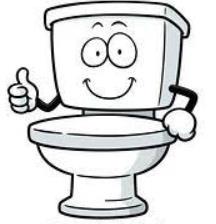 Wij nemen geen speelgoed mee naar het toilet. Na een toiletbezoek wassen wij onze handen goed met vloeibare zeep.Wij wassen onze handen op de volgende momenten bij de wasbak die voor ons bedoeld is:Voor het eten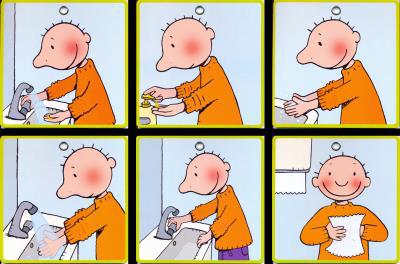 Na ieder toiletbezoek met (vloeibare) handzeep Na het buitenspelenNa aanraking met dierenBij binnenkomstAls wij hoesten of niezen, doen wij dit bij voorkeur in onze elleboogholte. Als wij in onze handen niezen of hoesten, wassen wij daarna onze handen. Als wij een snottebel hebben, dan snuiten wij onze neus met een eigen zakdoek, die we daarna weggooien.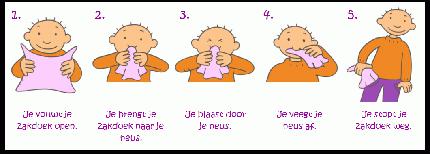 Wij lopen in de binnenruimte, klimmen niet op meubels en ruimen ons speelgoed na gebruik op. Fietsen en balspelletjes doen wij op de plaats die daarvoor bestemd of aangewezen is door de pedagogisch medewerker. Bij kinderdagverblijf De Zoete Inval zijn medewerkers er actief op gericht om kinderen te leren omgaan met kleine risico’s. Door zelf te ervaren en te ontdekken leren kinderen zelf risico’s in te schatten. Een klein ongelukje is daarom niet altijd te voorkomen. Kinderen leren omgaan met kleine risico’sgenomen maatregelen zijnDe kinderen leren spelenderwijs hoe zij om kunnen gaan met mogelijk gevaar voor de eigen veiligheid en gezondheid. De kinderen leren in de dagelijkse routine een aantal regels. Deze regels worden zo goed mogelijk uitgelegd aan de kinderen net als de reden van die regels: binnen niet rondrennen (gevaar voor vallen of botsen tegen spullen of andere kinderen); Niet met speelgoed gooien (er kan iemand gewond raken of er gaat iets kapot); Niet klimmen op meubels (kans op vallen en letsel); niet zelf de deur openmaken bij het naar buiten gaan, dat doet de (pedagogisch) medewerker (kans op het bezeren van de vingers);Handen altijd wassen na toiletgebruik, na het buiten spelen en voor het eten;Buiten dragen de kinderen een helmpje (tot 3 jaar) als ze op de auto/ step /fiets rijden (bij een val is het hoofd beschermd); Bij het buiten spelen niet tegen elkaar botsen met de auto’s (kans dat iemand zich bezeert en/of iets kapot gaat); Niets in de mond stoppen van bijvoorbeeld zand buiten in de zandbak (is vies en verhoogt de kans op ziekte); In de ellenboog hoesten/ niesen. Naast deze regels die worden gehanteerd in de omgang met de kinderen wordt zo goed mogelijk aan de kinderen uitgelegd waarom iets niet kan of mag. Vaak wordt dit mondeling gedaan in de situatie zelf als zich iets voordoet of net heeft voorgedaan. Daarnaast wordt er ook gebruik gemaakt van boekjes over bijvoorbeeld het gevaar van vallen, iets warms aanraken, klimmen, enzovoorts. Verder wordt er aandacht besteed aan het spelenderwijs eigen maken van bovenstaande regels, door ze steeds te herhalen, de kinderen fysiek tegen te houden bij bijvoorbeeld rennen en het voordoen van dingen zoals de volgorde van handen wassen. Bijlage 4: Meldcode met afwegingskader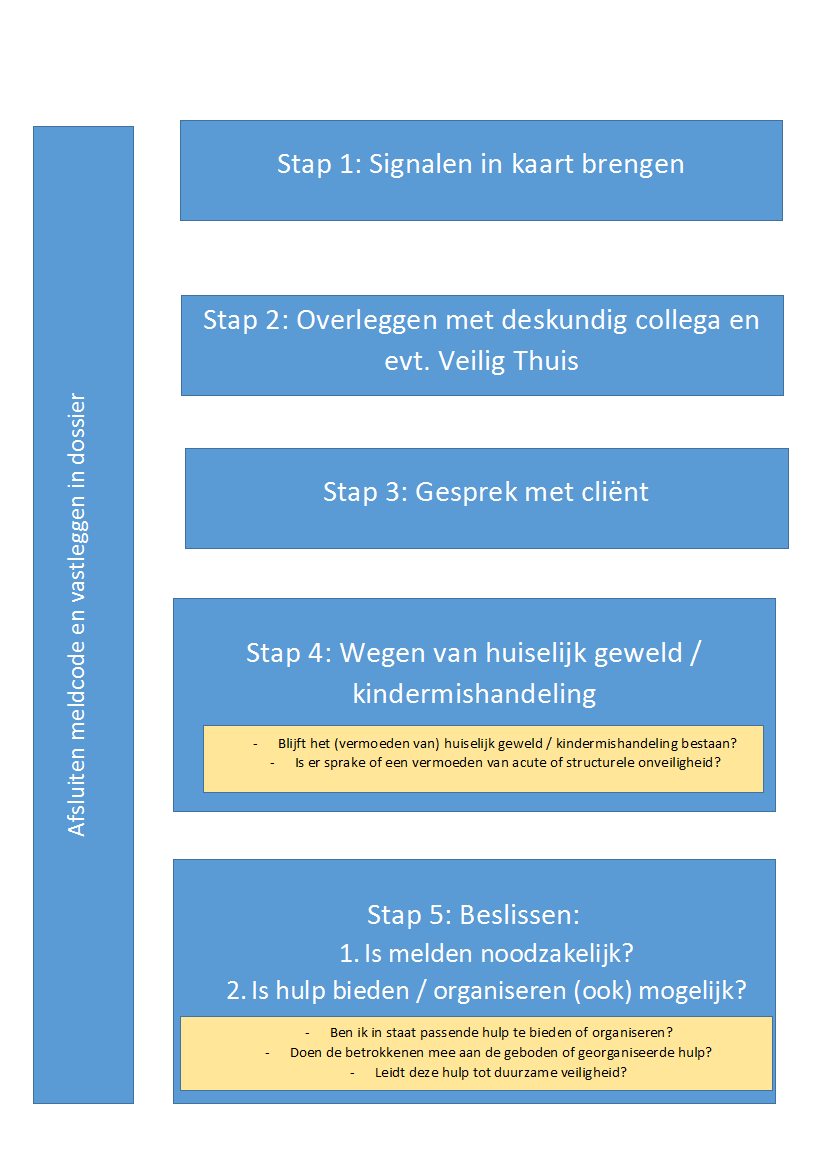 Dit afwegingskader is onderdeel van de Meldcode en onderdeel van dit beleid en van ons pedagogisch beleidsplanBijlage 5: Afspraken handhygiëne en werkwijzeReinig de handen op de volgende momenten:Voor:Bij het wisselen van werkzaamhedenBij binnenkomstFruit aanraken/schillenHet aanraken en bereiden van  voedsel Het eten of het helpen bij etenWondverzorgingVoor het aanbrengen van zalf of crème (helpen bij) toiletbezoekWondverzorgingNa:Hoesten, niezen en snuiten van de neus (ook bij gebruik van een zakdoek)Na verschonen van een luierNa assisteren kind bij toiletgebruikNa opruimen van braaksel, ontlasting, bloed, snot o.i.d.Fruit schillenContact met lichaamsvochten zoals, speeksel, snot, braaksel, ontlasting, wondvocht of bloed Het verzorgen van een wondBij zichtbaar of voelbare vieze handen Buiten spelenWondverzorgingContact met vuil textiel of de afvalbak       Na aanraking met besmet of rauw materiaal Contact met de dierenSchoonmaakwerkzaamhedenHet uittrekken van handschoenenZieke pedagogisch medewerkers besteden extra aandacht aan een goede handhygiëneDe handen kunnen volgens onderstaande werkwijze worden gereinigd:Handen reinigen met water en zeep: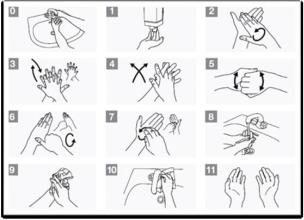 Maak de handen nat met water.Voorzie de handen van vloeibare zeep.Wrijf de zeep minimaal 10 seconden goed uit over de gehele handen, vingers en de huid ertussen, vingertoppen en polsen.Spoel de handen goed na met water.Handen worden met een schone handdoek of met papieren wegwerpdoekjes gedroogd. Bij gebruik van een handdoek wordt deze ieder dagdeel en bij zichtbare verontreiniging vervangen.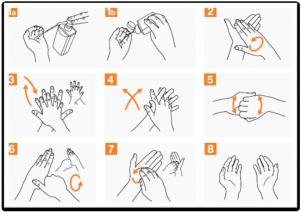 Handen reinigen met handdesinfectie-middelen:Zorg dat de handen goed droog zijn alvorens het handdesinfectiemiddel te gebruiken.Vul het kuiltje van de hand met handdesinfectiemiddel.Wrijf het handdesinfectiemiddel over de gehele handen, vingers en de huid ertussen, de vingertoppen en de polsen.Wrijf het desinfecterende middel uit totdat het is opgedroogd.Bijlage 6: Diploma schema Eerste Hulp Aan Kinderen Eén van de maatregelen uit de Wet IKK betreft ‘Eerste Hulp bij Ongevallen (EHBO)’.Tijdens openingsuren moet er altijd minimaal één volwassene aanwezig zijn die een geldig en geregistreerd certificaat heeft voor kinder-EHBO. Kinderdagverblijf De Zoete Inval zorgt ervoor door de roostering aan deze wettelijke eis te voldoen.Alle pedagogisch medewerkers binnen kinderdagverblijf De Zoete Inval (die dus ook openen en sluiten) hebben een geldig certificaat voor Eerste Hulp Aan Kinderen. Op onze opvanglocatie zijn medewerkers er actief op gericht om kinderen te leren omgaan met kleine risico’s. Door zelf te ervaren en te ontdekken leren kinderen zelf risico’s in te schatten. Een klein ongelukje is daarom niet altijd te voorkomen. Naast dit diploma volgen zij ook allemaal jaarlijks de BHV training. Meer informatie kunt u opvragen bij de leidinggevenden.Beide onderdelen (EHBO en BHV)  worden jaarlijks herhaald op de locatie, zodat er heel gericht geoefend kan worden. De diploma’s zijn inzichtelijk op locatie. De volgende medewerkers hebben EHBO diploma’s:Miranda Kwakkelaar Certificaat geldig tot 01-04-2026 Instituut: A.J. de Rijke Training en AdviesAnytsa de Pagter Certificaat geldig tot: 01-10-2025 Instituut: A.J. de Rijke Training en AdviesAnna VarvneCertificaat geldig tot: 01-04-2026 Instituut: A.J. de Rijke Training en AdviesKarin SchoonenCertificaat geldig tot: 01-04-2026 Instituut: A.J. de Rijke Training en AdviesBianca DuinkerkeCertificaat geldig tot: 01-04-2025Instituut: A.J. de Rijke Training en AdviesChantal de PagterCertificaat geldig tot 05-01-2026 Instituut het Oranje KruisLiane Boddaert: Certificaat geldig tot 04-03-2026 Instituut Livis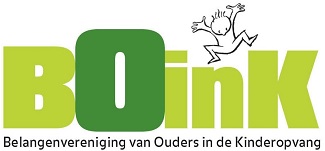 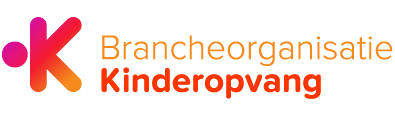 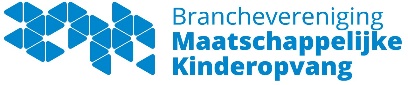 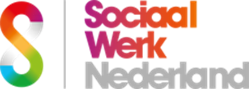 Bijlage 7: Model interne klachtenregeling kinderdagverblijf De Zoete InvalAls kinderdagverblijf De Zoete Inval doen wij er alles aan om dagelijks goede kwaliteit kinderopvang te bieden. Toch kan er een keer iets misgaan. Wij vinden het belangrijk dat u bij ons terecht kunt als u ontevreden bent. Daarom hebben wij deze interne klachtenregeling opgesteld. In de klachtenregeling beschrijven we onze werkwijze bij het behandelen en registreren van klachten van ouders. De regeling voldoet aan de eisen uit de Wet kinderopvang, artikelen 1.57b en 1.57c  
Voordat u een interne klacht indient Wanneer u als ouder ergens ontevreden over bent, dan vinden wij het prettig dat u dit zo snel mogelijk bespreekt met de persoon die erbij betrokken is of was. Dit kan bijvoorbeeld een pedagogisch medewerker, mentor of leidinggevende zijn als het om een situatie op de groep gaat. Of een administratief medewerker, eventueel van het hoofdkantoor, wanneer het over uw overeenkomst gaat. Komen jullie er samen niet uit of bent u niet tevreden over de oplossing? Dan kunt u een interne klacht bij ons indienen. U kunt ook direct een interne klacht indienen. Bijvoorbeeld omdat u het belangrijk vindt dat uw klacht zorgvuldig beoordeeld en geregistreerd wordt. U ontvangt van ons dan ook een schriftelijke reactie. Wij nemen alle klachten die schriftelijk bij ons binnenkomen anoniem op in ons jaarlijkse klachtenverslag. Het klachtenverslag brengen we onder de aandacht van ouders en bespreken we met onze oudercommissie. Ook sturen we het naar de toezichthouder van de GGD. Dit zijn we volgens de Wet kinderopvang verplicht te doen. In deze klachtenregeling leest u verder hoe u een interne klacht bij ons kunt indienen, hoe we deze zullen behandelen en waar u terecht kunt voor externe behandeling van uw klacht. 
Waarover kunt u een interne klacht indienen?U kunt bij De Zoete Inval een klacht indienen over: een gedraging van de houder, van een medewerker, of van iemand die werkt in opdracht van de houder, richting ouder of kind; een werkwijze of regel binnen de kinderopvangorganisatie; de overeenkomst tussen de houder en de ouder(s).Wanneer uw klacht gaat over een vermoeden van kindermishandeling of grensoverschrijdend gedrag, dan zullen we eerst de Meldcode kindermishandeling kinderopvang gaan gebruiken. Het kan voorkomen dat de nodige stappen uit de meldcode zijn doorlopen en u nog steeds een klacht heeft over een gedraging, werkwijze en/of de overeenkomst. In dat geval kunt u via deze klachtenregeling alsnog een interne klacht indienen.  Waar en wanneer kunt u extern uw klacht indienen? Bent u niet tevreden over de behandeling van uw klacht volgens onze interne klachtenregeling en/of over het resultaat na afloop? Dan kunt u ook extern uw klacht indienen. Neem hiervoor contact op met het Klachtenloket Kinderopvang. Het Klachtenloket is beschikbaar voor gratis informatie, advies en bemiddeling. U kunt ook naar de Geschillencommissie Kinderopvang stappen. Alle kinderopvangorganisaties zijn wettelijk verplicht zich bij de Geschillencommissie aan te sluiten, De Zoete Inval dus ook. Wanneer u bij de Geschillencommissie een geschil indient, doet zij een bindende uitspraak voor beide partijen. In de volgende situaties kunt u direct uw klacht indienen bij de Geschillencommissie, zonder eerst de interne klachtenprocedure van De Zoete Inval te hebben doorlopen: Als u niet tijdig (binnen 6 weken) een beoordeling van uw klacht van De Zoete Inval heeft ontvangen.Wanneer in redelijkheid niet van u kan worden verlangd dat u onder de gegeven omstandigheden een klacht bij De Zoete Inval indient. U kunt dan denken aan een situatie waarbij de persoon die uw klacht moet beoordelen zelf onderdeel is van uw klacht. Hierdoor kan de interne klachtafhandeling niet onafhankelijk plaatsvinden. Ook wanneer u direct naar de Geschillencommissie gaat, adviseren wij om vooraf contact op te nemen met het Klachtenloket Kinderopvang om te kijken welke route in uw situatie het best gevolgd kan worden. Klachtenregeling De Zoete InvalDefinitiesOrganisatie:			De Zoete InvalKlacht:	formele, schriftelijke uiting van ongenoegen die niet via informeel overleg is of kan worden verholpen. Ouder: 	de bloed- of aanverwant in opgaande lijn of de pleegouder van een kind dat van kinderopvang bij De Zoete Inval gebruik maakt of heeft gemaakt.Oudercommissie: 		de commissie, zoals bedoeld in artikel 1.58 van de Wet kinderopvang.Houder:	degene aan wie de onderneming, zoals bedoeld in de Handelsregisterwet 2007, toebehoort en die met die onderneming een kindercentrum of een gastouderbureau exploiteert. Klager: 			de ouder of oudercommissie die een klacht indient. Medewerker: 	de houder (een natuurlijk persoon), personen die werken in dienst van de houder, of personen die werken door tussenkomst van de houder (bijvoorbeeld uitzendkrachten, de sportleraar, etc.).Klachtenfunctionaris: 	de medewerker bij wie de klachten binnenkomen, die de procedure bewaakt en die de klachten afhandelt in opdracht van de houder. Leidinggevende: 	diegene die leiding geeft aan de locatie waar het kind is geplaatst en/of aan de persoon over wie de klacht wordt ingediend. Klachtenloket Kinderopvang: onderdeel van de Geschillencommissie Kinderopvang waar ouders, oudercommissies en kinderopvangorganisaties terecht kunnen voor informatie, advies en bemiddeling. Geschillencommissie:  	een door het Ministerie van Veiligheid en Justitie erkende commissie voor het behandelen van geschillen. De uitspraken zijn bindend. Schriftelijk: 	een brief per post of elektronisch zoals een e-mail of digitaal ingevuld formulier op een website. Overeenkomst: 	Het contract en de bijbehorende (aanvullende) algemene voorwaarden. Indienen van een interne klachtU kunt bij ons een klacht indienen over: een gedraging van de houder, van een medewerker, of van iemand die werkt in opdracht van de houder, richting ouder of kind; een werkwijze of regel binnen de kinderopvangorganisatie; de overeenkomst tussen de houder en de ouder(s).We vragen u om uw klacht schriftelijk bij ons in te dienen. Vindt u het lastig om uw klacht op te schrijven? Neem dan telefonisch contact op met Miranda Kwakkelaar op telefoonnummer: 0118 – 794 514 / 06-30666397. Zij kan u helpen om uw klacht op papier te zetten. Dit is noodzakelijk om uw klacht formeel in behandeling te nemen. Hierdoor kunnen wij de binnengekomen klachten goed registreren, naar oplossingen zoeken en onze kwaliteit verbeteren. Wacht niet te lang met het indienen van uw klacht. We vragen u om binnen een redelijke termijn na het ontstaan van uw klacht, deze bij ons in te dienen. Hoe eerder u uw klacht bij ons indient, hoe beter wij deze kunnen onderzoeken en beoordelen. Hierbij zien we twee maanden als redelijk. Behalve wanneer u ons kunt uitleggen waarom u dit later doet. In uw klacht moeten de volgende gegevens staan: Datum waarop u de klacht indientUw naam, adres en telefoonnummerDe naam van de medewerker, als uw klacht gaat over een gedraging van deze medewerkerDe kinderopvanglocatie en eventueel ook de groep waar uw klacht over gaatEen omschrijving van de klachtU kunt uw klacht indienen bij de klachtenfunctionaris, Miranda Kwakkelaar. Zij is te bereiken per mail: info@kinderdagverblijfdezoeteinval.nl. Behandeling van de interne klachtDe klachtenfunctionaris, Miranda Kwakkelaar, bevestigt schriftelijk de ontvangst van de klacht bij de klager. Zij zorgt ook voor de inhoudelijke behandeling en registratie van de klacht.De Zoete Inval zorgt ervoor dat de klacht altijd zorgvuldig wordt onderzocht. De manier waarop dit gebeurt is afhankelijk van de aard en de inhoud van de klacht. Stappen die genomen kunnen worden zijn bijvoorbeeld het horen van betrokkenen (hoor en wederhoor). Of het in kaart brengen van het beleid dat van toepassing is en de uitvoering van dat beleid in de praktijk in relatie tot de klacht. De Zoete Inval houdt de klager op de hoogte van de voortgang van de behandeling van de klacht. Wanneer de klacht over een gedraging van een medewerker gaat, krijgt deze medewerker de gelegenheid om mondeling of schriftelijk te reageren. De klachtenfunctionaris, Miranda Kwakkelaar, bewaakt de manier waarop de klacht wordt afgehandeld en de tijd die dit kost. Zij zorgt ervoor dat de klacht zo snel mogelijk wordt afgehandeld. Als er omstandigheden zijn die dit tegenhouden, dan brengt de klachtenfunctionaris de klager hiervan zo snel mogelijk op de hoogte. De klacht wordt in ieder geval binnen een termijn van zes weken afgehandeld. De klager ontvangt van De Zoete Inval een schriftelijk en gemotiveerd oordeel over de klacht. Hierin staat ten minste het volgende beschreven: Of de klacht gegrond, ongegrond of deels gegrond is;De redenen waarom De Zoete Inval tot dit oordeel is gekomen;Als de klacht en het oordeel daar aanleiding te geven: welke maatregelen De Zoete Inval neemt en binnen welke periode deze worden uitgevoerd. Wanneer u niet tevreden bent over het oordeel en/of de afhandeling van de interne klacht, dan kunt u uw klacht voorleggen aan het Klachtenloket Kinderopvang. Ook kunt u direct een geschil indienen bij de Geschillencommissie Kinderopvang. Externe klachtafhandeling Wordt uw klacht na afhandeling volgens onze interne klachtenregeling toch niet naar uw tevredenheid beoordeeld of afgehandeld, dan kunt u een geschil indienen bij de Geschillencommissie Kinderopvang. In de volgende twee situaties kunt u uw klacht ook direct indienen bij de Geschillencommissie, zonder eerst de interne klachtenprocedure van De Zoete Inval te hebben doorlopen:Als u niet tijdig (binnen 6 weken) een beoordeling van uw klacht van De Zoete Inval heeft ontvangen.Wanneer in redelijkheid niet van u kan worden verlangd dat u onder de gegeven omstandigheden een klacht bij De Zoete Inval indient. Dit is bijvoorbeeld het geval wanneer onze interne klachtafhandeling niet onafhankelijk kan plaatsvinden. Voordat u naar de Geschillencommissie stapt, kunt u altijd contact opnemen met het Klachtenloket Kinderopvang voor gratis informatie, advies en bemiddeling. U moet uw klacht indienen bij de Geschillencommissie binnen 12 maanden nadat u de klacht bij De Zoete Inval heeft ingediend. De Geschillencommissie doet een bindende uitspraak waar u en De Zoete Inval zich aan moeten houden. De Geschillencommissie controleert dit ook. KlachtenverslagDe Zoete Inval maakt over ieder kalenderjaar een klachtenverslag in de eerste 5 maanden van het daaropvolgende kalenderjaar. In dit verslag staan ten minste de volgende zaken beschreven: Een korte beschrijving van de klachtenregeling;De manier waarop de klachtenregeling onder de aandacht van ouders is gebracht;Het aantal en de aard van de behandelde klachten per locatie;De strekking van de oordelen en de aard van de getroffen maatregelen per locatie;Het aantal en de aard van de door de Geschillencommissie Kinderopvang behandelde geschillen. In het verslag zijn de oordelen over de klachten niet terug te leiden naar klagers, ouders, medewerkers of andere personen, behalve wanneer het de houder (een natuurlijk persoon) zelf betreft. Het adres van de houder wordt niet in het verslag opgenomen. De Zoete Inval stuurt het klachtenverslag naar de toezichthouder van de GGD. Dit gebeurt vóór 1 juni van het kalenderjaar volgend op het kalenderjaar waarover het verslag gaat. De Zoete Inval brengt het klachtenverslag op hetzelfde moment en op passende manier ook onder de aandacht van de ouders. Daarnaast bespreekt de houder het verslag met de oudercommissie.Wanneer er in een kalenderjaar geen klachten zijn ingediend, stelt De Zoete Inval geen verslag op. (Dit klachtenbeleid is onderdeel van dit V&G beleid en van ons pedagogisch beleidsplan)Bijlage 8: Toevoeging plan van aanpak grote risico’s gezondheidVerschonen Plaats de verschoonplaats in de buurt van een kraan met zeep en papieren doekjes, maar gescheiden van de voedselbereidingsplek. Verschoon kinderen op een verschoonkussen van glad en afwasbaar materiaal dat met water en allesreiniger schoon te maken is. Billendoekjes e.d. zijn niet geschikt om het verschoonkussen schoon te maken. Vervang het verschoonkussen direct als het beschadigd is. Gebruik handdoeken als bescherming en vervang deze na elk kind en maak het kussen schoon bij zichtbare vervuiling OF gebruik geen handdoek, maar maak schoon na elke verschoning. Gooi de gebruikte luier na het verschonen direct in een luieremmer of in een afgesloten afvalemmer.Bij gebruik van potjes gelden de volgende normen: Reinig meteen na gebruik het potje met water en allesreiniger. Berg het potje droog op. Gebruik een aparte borstel voor het reinigen van de potjes.Schoonmaken Goed schoonmaken kost tijd. Als er onvoldoende schoongemaakt is, kunnen er ziekteverwekkers achterblijven of zelfs verspreid worden. Voor het goed schoonmaken gelden de volgende normen: TIP: - Let tijdens het schoonmaken vooral op plekjes en voorwerpen die mensen veel aanraken, zoals kranen, lichtschakelaars, deurklinken, telefoons, tafelranden en onderkanten stoelleuningen, hier kunnen veel ziekteverwekkers op zitten. – Let er op om dweilen en moppen droog op te bergen en niet laten staan in oud water, dit zorgt voor een broedplaats voor de ziekteverwekkers. Droog schoonmaken Droog schoonmaken kan op verschillende manieren gedaan worden: door afstoffen, stofwissen of stofzuigen. Afstoffen is het schoonmaken van oppervlakken met een droge of vochtige doek. Zo komt het stof niet meer in de lucht. Maak schoon van ‘schoon’ naar ‘vuil’ en van ‘hoog’ naar ‘laag’. Meubels en voorwerpen maakt u schoon met een allesreiniger van een huishoudelijk schoonmaakmiddel, of gebruik microvezeldoekjes. Gebruik schoonmaakmiddelen volgens de instructie op de verpakking. Ververs zichtbaar vies sop direct.Maak schoonmaakmaterialen na gebruik schoon. Maak de vloer schoon met een schone dweil of een mop. Gebruik altijd schone doeken, wissers, en wegwerpsponzen. Was doeken op 60°C en laat ze aan de lucht drogen.Meng water met allesreiniger in een fles of plantenspuit voor het schoonmaken van een verschoonkussen. Zorg dat de plantenspuit niet op vernevelstand staat en maak deze iedere dag leeg en schoon. Vervang het filter van de stofzuiger volgens de fabrieksvoorschriften.Voor het stofzuigen gelden de volgende normen: Zuig de ruimtes als er geen kinderen zijn. Zet de ramen open tijdens het stofzuigen. Gebruik als er geen stofzuiger is geen bezem maar een stofwisser. Een bezem maakt dat het stof zich juist verspreidt. TIP: Een gladde vloer is gemakkelijk schoon te maken met een vochtige wisser. Reinig vloerbedekking met een vloerbedekking reiniger.DesinfecterenDesinfecteer alleen met middelen die zijn toegelaten door het College voor de toelating van gewasbeschermingsmiddelen en biociden (Ctgb), deze zijn opgenomen in de lijst ‘toegelaten middelen’ van het Ctgb. Gebruik desinfectiemiddelen alleen na overleg met de GGD als er een ziekte heerst. Die legt uit welk middel je het beste kunt gebruiken en met welke concentratie bij het soort ziekteverwekker. Ook geeft de GGD advies over beschermende maatregelen zoals handschoenen en wegwerpschorten. TIP: Huishoudchloor (bleekwater) mag niet worden gebruikt om te desinfecteren. Het product is instabiel en niet toegestaan als desinfectiemiddelToiletten Iedereen die van het toilet gebruikmaakt, moet de handen kunnen wassen. Daarnaast moet de toiletruimte goed schoon te maken zijn. Dat gaat alleen als muren en vloeren glad zijn en er geen vocht in kan doordringen. Vocht is namelijk een goede voedingsbodem voor ziekteverwekkers. Hiervoor gelden de volgende normen: Zorg dat de vloeren en de wanden tot minimaal 1,50 meter hoogte geen vocht kunnen opnemen en gemakkelijk schoon te maken zijn. Het materiaal op de rest van de wanden en het plafond moet goed bestand zijn tegen water en waterdamp. Zorg voor een wastafel met stromend water, een zeepdispenser en bij voorkeur papieren handdoeken of anders een stoffen handdoek en vervang deze minimaal ieder dagdeel. Plaats toiletten en wasbakken op kind hoogte of plaats een opstapmogelijkheid zoals een trapje en een wc-brilverkleiner. Zorg dat de deuren goed schoon te maken zijn. Plaats speciale containers voor maandverband en tampons in de toiletten voor de beroepskrachten. Vervang beschadigde toiletten direct.Opslagruimte voor schoonmaakmaterialen en –middelen Zorg voor een aparte opslagruimte waar het schoonmaakmaterialen en -middelen opgeborgen kunnen worden. Zo blijven vuile en gevaarlijke stoffen of giftige materialen gescheiden van voedingsmiddelen en buiten bereik van kinderen. Maak een ophangsysteem zodat bezems, trekkers en andere materialen niet op de grond staan. Op deze manier kunnen ze beter drogen. Plaats een uitstortgootsteen waar vuil water wordt ververst en materialen gemakkelijk kunnen worden schoongemaakt. Verwijder etiketten niet van de schoonmaakproducten.Bij vergiftiging is het noodzakelijk dat hulpverleners weten om welk middel het gaat.Zuigelingenvoeding (aangemaakte flesvoeding) Aangemaakte flesvoeding is poeder dat al met water is aangemaakt en in een fles zit. Poedervormige zuigelingenvoeding is een kwetsbaar product en daarom moet aangemaakte flesvoeding altijd gekoeld bewaard worden. De opvang mag geen aangemaakte zuigelingenvoeding vanuit huis toestaan, omdat het te lang buiten de koeling kan zijn geweest. Voor de hygiëne en veiligheid van de flesvoeding gelden de volgende normen. Accepteer alleen flesvoeding die in poedervorm wordt aangeleverd, in afgepaste hoeveelheden. Bewaar aangemaakte flesvoeding bij 4ºC. Als aan het einde van de dag nog voeding over is deze weggooien. Bewaar de fles niet in de koelkastdeur omdat de temperatuur in de deur niet altijd hetzelfde is. Aangemaakte flesvoeding mag maximaal 1 uur buiten de koelkast blijven.Bewaar de poedervormige zuigelingenvoeding in blik op een droge en koele plek. Moedermelk Ook moedermelk moet gekoeld bewaard en vervoerd worden. Het is daarom belangrijk dat de ouders informatie meekrijgen over hoe ze de moedermelk moeten afleveren. Geef ouders instructie over de behandeling van afgekolfde moedermelk. De moedermelk moet van huis naar de opvang gekoeld overgebracht worden in bijvoorbeeld een koeltas of koelbox.Bewaar moedermelk in de koelkast op 4°C en gebruik deze op dag van aanleveren of vries deze in (maximaal 48 uur na afkolven). Moedermelk kan twee weken in de gewone vriezer goed blijven en drie maanden bij -18°C. Ontdooi bevroren moedermelk altijd in de koelkast. Vries moedermelk nooit twee keer in. Schrijf de datum en tijdstip van ontdooien op de fles (wanneer de fles uit de vriezer wordt gehaald). Gebruik ontdooide moedermelk binnen 24 uur. Bereiding van zuigelingenvoeding Flesvoeding en moedermelk mogen opgewarmd worden in de magnetron, flessenwarmer of een pannetje. Het mag niet koken, anders gaan de voedingsstoffen verloren. Voor het hygiënisch bereiden van zuigelingenvoeding gelden de volgende normen. Maak zuigelingenvoeding klaar op een plek die strikt gescheiden is van de verschoonplek. Uit een kraan die gebruikt wordt voor handen wassen en het verschonen van kinderen mag géén water getapt worden voor zuigelingenvoeding. Gebruik flessen die je goed kunt schoonmaken: met een wijde opening en glad van binnen. Gebruik flessen met duidelijke maatverdeling. De flessen en spenen zijn kindgebonden. Schud de fles goed na het opwarmen en controleer de temperatuur op de pols. Reinigen van de flessen en (fop)spenen In babyvoeding kunnen ziekteverwekkers goed groeien. Daarom moeten de flessen en spenen zeer goed worden schoongemaakt. Voor de hygiëne van spenen en flessen gelden de volgende normen. Gebruik flessen en spenen die door middel van koken in water op het vuur (thermisch) schoon gemaakt kunnen worden. Spoel flessen en spenen direct na gebruik eerst om met koud water om bacteriegroei te stoppen. Maak fopspenen schoon, in bijvoorbeeld de vaatwasser, als deze vervuild zijn. Kook fopspenen minstens één keer per week uit. Haal de spenen van een fles los van de ring en stop deze met de flessen in de vaatwasser op normaal programma OF maak de flessen en spenen schoon met afwasmiddel, heet water en een speciale afwasborstel, als er geen vaatwasser is. Spoel altijd goed om na het wassen en laat spenen en flessen omgekeerd drogen. Bewaar schone flessen en spenen op een schone en droge doek of flessenrekGeneesmiddelenverstrekking op verzoekKinderen krijgen soms medicijnen mee die overdag gebruikt worden. Denk aan ‘pufjes’ tegen astma, antibiotica of zetpillen. De beroepskrachten vragen de ouders om duidelijke informatie over de toediening en de verantwoordelijkheden. Houd goed overleg met de ouders als er iets verandert in het medicijngebruik en leg alle afspraken schriftelijk vast. Stel een ‘overeenkomst gebruik geneesmiddelen’ schriftelijk vast waarin met de ouder(s) het volgende is afgesproken: Om welk medicijn het gaat. Het gebruik en dosering van het medicijn. Wanneer en hoe vaak het toegediend moet worden. Hoe lang het medicijn bewaard kan worden en hoe (volgens verpakking). Neem alleen medicijnen aan in de originele verpakking. Laat de ouders een nieuw medicijn altijd eerst thuis gebruiken. Lees goed de bijsluiter zodat je weet wat de bijwerkingen kunnen zijn. Noteer hoe en hoe vaak het medicijn moet worden gegeven.Houd een aftekenlijst bij wanneer het kind het medicijn heeft gehad.Controleer de houdbaarheidsdatum altijd van te voren. Bewaar het medicijn zoals beschreven op de verpakking.Stel een calamiteitenplan op voor ongevallen met gezondheid en medicijnen. Thermometer Ziektes kunnen verspreid worden via het gezamenlijk gebruik van een thermometer.Voor een hygiënisch en goed gebruik van de thermometer gelden de volgende adviezen:Gebruik thermometerhoesjes. Maak de thermometer na elk gebruik schoon met water en zeep. Desinfecteer de thermometer, na het schoonmaken, met een middel toegelaten door het ctgb. Huid- en wondverzorging Wanneer een kind een klein, open (schaaf)wondje heeft, mag er geen infectie ontstaan. Om dit te voorkomen gelden de volgende normen: Was de handen voor en na de wond- of huidverzorging. Gebruik een spatel als je crème uit een pot schept. Spoel het wondje schoon met water. Dep pus of wondvocht met bijvoorbeeld een steriel gaasje.Dek het wondje af met een pleister of verband. Verwissel de pleister of verband om het wondje of huid schoon te houden. Risico van bijten Als een kind wordt gebeten door een ander kind, en er ontstaat een wond met zichtbaar bloed, gelden de volgende behandelnormen. Laat het wondje goed door bloeden. Spoel de wond met water of fysiologisch zout. Desinfecteer de wond met goedgekeurd wond-desinfectiemiddel met een RVG-nummer. Dek het wondje af met een pleister. Was de handen met water en zeep. Bel direct daarna een huisarts of de GGD voor meer informatie over het risico. Vraag aan de leidinggevende hoe het contact verloopt met de GGD of artsen.Zandbakken en zandwatertafels In de zandbakken kan vuil liggen van etensresten, bladeren, bouwafval, glas of straatvuil. Etensresten kunnen dieren aantrekken die de zandbak vervuilen met ontlasting, waarmee de kinderen in aanraking kunnen komen. Wanneer het zand vervuild is met uitwerpselen van honden en katten kunnen deze uitwerpselen spoelwormen bevatten. De eitjes van deze wormen kunnen via de ontlasting in het zand terechtkomen. Als er ontlasting wordt gevonden in de zandbak, is het verversen van al het zand niet altijd noodzakelijk. Alleen als de uitwerpselen er mogelijk langer dan drie weken in hebben gelegen (na een vakantieperiode bijvoorbeeld), moet het zand ververst worden omdat de ontwikkeling van de spoelwormeitjes die in de ontlasting aanwezig kunnen zijn drie tot vier weken duurt. Voor de hygiëne van het kind tijdens het spelen in een zandbak gelden de volgende normen: Bedek de zandbak met een vochtdoorlatende dekking.Controleer het zand op vuil voor het spelen en maak zo nodig schoon. Schep uitwerpselen van honden en katten met ruim zand eromheen uit. Verschoon het zand wanneer er uitwerpselen van honden of katten in liggen, die er mogelijk langer dan drie weken in hebben gelegen. Laat kinderen niet eten of drinken in de zandbak. Veeg het zand goed af van de kleding. Was de handen van de kinderen na het spelen in de zandbak. TIP: - Plaats rubberen matten voor de deur tegen het zand.- Plaats de zandbak waar goed daglicht schijnt. Zandwatertafels kunnen zowel binnen als buiten geplaatst worden. Bij het gebruik van een zandwatertafel wordt er rekening gehouden met het volgende:Vernieuw het zand minimaal vier keer per jaar.Houd de omgeving van de zandwatertafel schoon. Laat de kinderen niet eten of drinken bij de zandwatertafel. Was de handen van de kinderen na het spelen. Buitenzwembadje Met warm weer wordt er mogelijk een zwembadje buiten gezet voor een korte periode. Ook voor zwembadjes is de veiligheid en de hygiëne van het kind enorm belangrijk. Het water in het zwembadje kan vervuild raken door de urine, ontlasting of speeksel van kinderen. Het water kan besmet worden met ziekteverwekkers en een kind kan dit binnen krijgen door het water in te slikken. Voor het beperken van de infectieverspreiding en hygiëne in een zwembadje gelden de volgende normen: Controleer of het bad schoon is voordat je dit vult met water.Vul het bad elke dag met drinkwater. Ververs het water direct zodra het zichtbaar vervuild is.Gebruik alleen speelgoed wat tegen water kan zoals kunststof of roestvrijstaal. Maak bad speelgoed schoon na gebruik. Zorg ervoor dat er geen dieren in het water kunnen komen. Maak het zwembadje schoon na ieder gebruik. Meld het zwembad volgens de Wet hygiëne en veiligheid badinrichtingen en zwemgelegenheden (Whvbz) als deze het hele jaar door op de opvang staat.Wespen en bijen Wespen en bijen veroorzaken nare steken. Ze worden aangetrokken door zoete geuren. Waarschuw een arts of bel de ambulance als er een heftige reactie ontstaat na een steek, zoals: Bewusteloosheid, allergie, of benauwdheid. Ga direct naar de eerste hulp of bel een arts als een kind in de mond of hals wordt gestoken. TIP: Koel de steekplek met ijsklontjes ingewikkeld in een theedoek of washandje. Teken Teken kunnen besmet zijn met bacteriën die de ziekte van Lyme veroorzaken. Teken leven in bossen, struiken en in hoog gras. Zij leven van menselijk en dierlijk bloed en bijten zich vast aan de huid. Bij het opzuigen van het bloed kunnen bacteriën worden overgebracht. Om tekenbeten te voorkomen gelden de volgende normen: Draag in het bos of natuur altijd kleding met lange mouwen en broekspijpen (de broekspijpen in de sokken). Teken kunnen achterblijven in kleding. Controleer kinderen op tekenbeten na een uitstapje. Verwijder met het tekenpincet de teek zo snel mogelijk en desinfecteer het wondje na de beet. Noteer de datum en de plek van de beet. TIP: - Neem altijd een tekenverwijderaar mee naar het bos en lees de bijsluiter goed voor gebruik. - Het RIVM heeft de app 'Tekenbeet' ontwikkeld. Deze app is gratis te downloaden. Met deze app kunnen mensen (ook buiten, zonder internetverbinding!) opzoeken hoe teken eruit zien en wat je moet doen om teken correct en snel te verwijderen.Microvezeldoekjes Tegenwoordig wordt er steeds meer gebruik gemaakt van microvezeldoekjes. Doordat de vezels in deze doekjes zijn gesplitst, hebben microvezeldoekjes een veel groter oppervlak dan katoenen schoonmaakdoekjes. Zo kunnen microvezeldoekjes vuil en ziekteverwekkers veel beter opnemen dan gewone schoonmaakdoekjes. Bovendien raspen de vezels het vuil los, waardoor je vlekken gemakkelijker verwijdert. Je kunt microvezeldoekjes zowel droog als vochtig gebruiken. Voor een optimaal resultaat gelden de volgende normen. Gebruik de microvezeldoekjes altijd zonder schoonmaakmiddelen. Wijk hier alleen van af als de leverancier dit aangeeft. Wil je de doekjes vochtig gebruiken? Maak ze dan vlak voor gebruik licht vochtig onder de kraan of met het middel dat de leverancier voorschrijft. Leg de doekjes niet in een emmer water. Hierdoor nemen ze direct hun maximale hoeveelheid aan vocht op en verliezen ze hun reinigende werking. Vouw de doekjes voor gebruik een aantal keer dubbel, zodat er meerdere vlakken ontstaan. Gebruik een nieuw, schoon vlak zodra de werking minder wordt. Stop vuile microvezeldoekjes direct in de was; spoel ze tussentijds niet uit. Microvezeldoekjes trekken vuil zó goed aan dat handmatig uitspoelen geen zin heeft. Alleen in de wasmachine wordt een vuil doekje weer schoon.Was de doekjes volgens de voorschriften van de fabrikant.Droog gewassen microvezeldoekjes volgens de gebruiksinstructie. Let op: niet alle microvezeldoekjes kunnen in de droogtrommel. Berg de doekjes nooit vochtig op hierdoor kunnen ziekteverwekkers uitgroeien.Veiligheid en gezondheidMeldcode huiselijk geweld en kindermishandelingProtocol Kinderen in de zonProtocol Veilig slapenProtocol Zieke kinderen en medicijnenProtocol uitstapjesProtocol vermissingCalamiteitenplanActie jaarplanDagelijkse werkafspraken m.b.t. gezondheid en veiligheidAfspraken met kinderenAfspraken handhygiëne en werkwijzeDiploma schema EHBOInterne klachtenregelingWatActieWieWanneerWanneerDatum uitgevoerd:Volledige veiligheid en gezondheidsbeleid jaarlijks doornemen met elkaar. Beleid per deel laten lezen door medewerkersDeel 1: Plan van aanpak grote risico’s fysieke veiligheid   Volledige veiligheid en gezondheidsbeleid jaarlijks doornemen met elkaar. Beleid per deel laten lezen door medewerkersDeel 2: Plan van aanpak grote risico’s gezondheid Volledige veiligheid en gezondheidsbeleid jaarlijks doornemen met elkaar. Beleid per deel laten lezen door medewerkersDeel 3: Plan van aanpak grote risico’s sociale veiligheidSociale veiligheidAlle pmérs hebben kennis van de laatste versie van de Meldcode kindermishandelingDe Meldcode heeft drie routes die we hanteren bij een vermoeden van huiselijk geweld en/of kindermishandeling I. Route bij signalen van huiselijk geweld en kindermishandeling. II. Route bij signalen van mogelijk geweld- of zedendelict door een collega jegens een kind III. Route bij signalen van seksueel grensoverschrijdend gedrag tussen kinderen onderling Leidinggevenden  Bespreken in 2024Bespreken in 2024Sociale veiligheidBespreken meldcode en afwegingskader (bijlage 4)VeiligheidVeiligheidVier ogen en achterwachtregeling besprekenBespreken in 2024Bespreken in 2024VeiligheidPlannen ontruimingsoefening + verslag. EHBO herhalingReeds bijgewerkt januari 2024VeiligheidBespreken kleine risico’s kinderen onderdeel (bijlage 3)VeiligheidControleren verbandtrommel. Bestel nieuwe indien noodzakelijk.Checken!GezondheidBespreken in 2024Dagelijkse werkafspraken gezondheid en hygiëne (bijlage 2)Bespreken in 2024Handen wassen kinderen (bijlage 3)Bespreken in 2024Handhygiëne en werkwijze (bijlage 5)DoorlopendVentilatieTraining/scholing Meldcode (jaarlijks)Bij het teamoverleg altijd bespreken Meldcode en V&G beleid (notulen worden op locatie bewaard)Bespreken in 2024Bespreken in 2024 hoe het veiligheids- en gezondheidsbeleid en de evaluaties inzichtelijk gemaakt worden voor alle medewerkers en ouders.Bespreken in 2024Bespreken in 2024:   risico’s met grote gevolgen veiligheid kinderenConcrete risico’s met grote gevolgen gezondheid kinderenHet risico op grensoverschrijdend gedrag van volwassenen en kinderenplan van aanpak bespreken om de benoemde risico’s in te perken en de handelswijze als risico’s zich voordoenBespreken in 2024infectieziekten en zieke kinderen, voedselveiligheid, en hygiëneWerkzaamheden locatie, beschrijven in de plannen van aanpak/veiligheidsverslag mits zich risico’s voordoen